National Utilization Management Integration (NUMI)Server Setup GuideRelease 1.1.16.0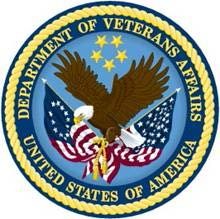 Department of Veterans AffairsFebruary 2024Revision HistoryTable of Contents1.	Introduction	11.1.	Purpose	11.2.	Scope	11.3.	Target Audience	12.	Deployment Overview	12.1.	National Deployment Request	12.2.	Installing NUMI on the Servers	12.2.1.	Database Server	12.2.2.	Web Server	22.2.3.	Application Server	23.	Pre-Installation Instructions and Preparation	23.1.	Installation Process Requirements	23.1.1.	Minimum Software Version	23.1.2.	Resources Required	33.1.3.	CPU Capacity	33.1.4.	Disk Space	33.1.5.	Devices (Servers, etc.)	33.1.6.	VistA Rights Needed for NUMI Users	33.2.	Install Software in Test Environments	43.3.	Generate Pre-Installation Reports	43.4.	Coordinate Installation with Other Teams	43.5.	Install Sequence Information for Multiple Patches	43.6.	Logoff During Installation	43.7.	Average Amount of Time Required to Complete the Installation	44.	Database Information	54.1.	Instructions for Installing Database Components	54.1.1.	Database Installation / Restoration Procedures	55.	Installation Procedure for Server 2012 R2	55.1.	Patch the Operating System	56.	SQL Server Setup (Windows Server 2012 R2)	66.1.	Role Setup	67.	Web Server Setup (Windows Server 2012 R2)	67.1.	Role Setup	67.2.	ASP.NET 2.0 AJAX Extensions 1.0 Setup	97.3.	MS Web Services Enhancements (WSE) 3.0 Setup	98.	Application Server Setup (Windows Server 2012 R2)	98.1.	Role Setup	98.2.	Feature Delegation	118.3.	Install MS ASP.Net 2.0 AJAX Extensions 1.0	128.4.	Install MS Web Services Enhancements 3.0	169.	Install SQL Server	199.1.	Download all SQL Server Patches	209.2.	Restore the Appropriate Databases for the NUMI Application	2010.	Installing NUMI Exchange on Server 2012 R2	2010.1.	Unzip/Install NUMI Exchange Distribution	2010.2.	NUMI Exchange Website Configuration	2010.2.1.	Application Pool Configuration	2411.	Installing NUMI on Server 2012 R2	2711.1.	Software Copy Instructions	2711.2.	NUMI Web Site Configuration	2711.3.	Application Pool Configuration	3312.	Install CA SiteMinder Web Agent for Single Sign On (SSO) on the Web server	3712.1.	Agent location	3712.2.	Agent installation	3712.3.	Agent configuration	4112.3.1.	Configuring for the first time	4212.3.2.	Reconfiguration configuration	4813.	Secure Token Service Integration for SSOi	5413.1.	Download Certificate Chain from appropriate endpoint	5413.2.	Export server cert to .pfx	5813.3.	NumiWebApp.config keys	6114.	Installing CERMe Software and Database from CERMe Installation CD	6114.1.	Install CERMe on the Application Server	6114.2.	Install CERMe SSL Certificate	6415.	Setting up NUMI Section in the Windows Event Log	6715.1.	Validate XML Configuration File Settings	6816.	Perform Restart	7017.	Test NUMI Web Site Functionality	7018.	Installing NUMI Synchronizer on the Web Server	7018.1.	Installation Instructions	7018.2.	Uninstall:	7218.3.	Validate Installation:	7218.4.	Add Jobs to the SQL Server	7219.	Post-Installation Considerations	7320.	Acronyms and Descriptions	7421.	Numi Comparison Table	75List of TablesTable 1: CPRS Rights	4Table 2: CPRS Access Tabs	4Table 3: IAM Host Configuration Object	43Table 4: SiteMinder Policy Server IP Address	44Table 5: SSOLogoutUri values	69List of FiguresFigure 1: SQL Server Role Services	6Figure 2: NUMI Exchange Role Services	7Figure 3: NUMI Exchange (IIS)	8Figure 4: NUMI Role Services	9Figure 5: NUMI Web Services IIS	10Figure 6: IIS Feature Delegation	11Figure 7: Feature Delegation Selection	12Figure 8: MS ASP.Net 2.0 File Download-Security Warning Window	13Figure 9: MS ASP.Net 2.0 Internet Explorer-Security Warning Window	13Figure 10: MS ASP.NET 2.0 AJAX Extensions 1.0 Setup Wizard Window	14Figure 11: MS ASP.NET 2.0 AJAX License Agreement Window	14Figure 12: MS ASP.NET 2.0 AJAX Installation Window	15Figure 13: MS ASP.NET 2.0 AJAX Completion window	16Figure 14: MS WSE 3.0 File Download-Security Warning Window	16Figure 15: MS WSE 3.0 Internet Explorer-Security Warning Window	17Figure 16: MS WSE 3.0 InstallShield Wizard Welcome Window	17Figure 17: MS WSE 3.0 License Agreement Window	18Figure 18: MS WSE 3.0 InstallShield Wizard Window	18Figure 19: MS WSE 3.0 Installation Window	19Figure 20: MS WSE 3.0 Completion Window	19Figure 21: Add NUMI Exchange Website	21Figure 22: NUMI Exchange Website	21Figure 23: NUMI Exchange Basic Settings	22Figure 24: NUMI Advanced Settings	22Figure 25: NUMI Exchange Bindings	23Figure 26: NUMI Exchange Authentication Settings	23Figure 27: NUMI Exchange SSL Settings	24Figure 28: Application Pool Window	24Figure 29: NUMI Exchange Application Pool Basic Settings	25Figure 30: NUMI Exchange Pool Advanced Settings	26Figure 31: Unblocking Restricted Files in Installation ZIP File	27Figure 32: Add NUMI Website	28Figure 33: NUMI Basic Settings	29Figure 34: NUMI Advanced Settings	30Figure 35: NUMI Bindings	31Figure 36: NUMI Authentication Settings	31Figure 37: NUMI SSL Settings	32Figure 38: NUMI Compression Settings	33Figure 39: Application Pool Window	34Figure 40: NUMI Application Pool Basic Settings	35Figure 41: NUMI Application Pool Advanced Settings	36Figure 42: Security Warning	37Figure 43: Preparing to install dialog	38Figure 44: Web agent install wizard - Welcome screen	38Figure 45: Web agent install wizard - License agreement screen	39Figure 46: Web agent install wizard - Install location screen	39Figure 47: Web agent install wizard - Review screen	40Figure 48: Web agent install wizard - Agent configuration screen	40Figure 49: Web agent install wizard - Install complete screen	41Figure 50: Launch Web Agent Configuration Wizard	41Figure 51: Web agent configuration wizard - Host registration	42Figure 52: Web agent configuration wizard - Admin credentials	43Figure 53: Web agent configuration wizard - Host name and configuration object	44Figure 54: Web agent configuration wizard - Policy server IP Address	45Figure 55: Web agent configuration wizard - FIPS mode setting	45Figure 56: Web agent configuration wizard - Configuration file location	46Figure 57: Web agent configuration wizard - Web server	46Figure 58: Web agent configuration wizard - Agent configuration	47Figure 59: Web agent configuration wizard - Sites selection	47Figure 60: Web agent configuration wizard - Summary screen	48Figure 61: Web agent configuration wizard - Completion screen	48Figure 62: Web agent configuration wizard - Host registration	49Figure 63: Web agent configuration wizard - Web server	49Figure 64: Web agent configuration wizard - Agent configuration	50Figure 65: Web agent configuration wizard - Sites selection	51Figure 66: Web agent configuration wizard - Summary screen	51Figure 67: Web agent configuration wizard - Previously configured sites	52Figure 68: Web agent configuration wizard - Summary screen	53Figure 69: Web agent configuration wizard - Completion screen	53Figure 70: IIS Server Certificates	64Figure 71: IIS Server Certificate Selection	65Figure 72: IIS Certificate Details	65Figure 73: keytool -keystore "C:\Certs\CERME.ks" –list	66Figure 74: Creating a NUMI section in the Windows Event Log	68Figure 75: Updating Settings in NUMI XML Configuration File	69IntroductionThis Server Setup Guide explains how to install National Utilization Management Integration (NUMI), Release 1.1.16.0PurposeThe purpose of this document is to explain the hardware and software requirements and tasks that must be performed before and after the installation process.ScopeThe scope of this document includes explanations of the appropriate steps to install the NUMI software, and the steps that are needed to be completed before and after the installation process is started.Target AudienceThis document is intended for the Information Technology Team and the individuals who install software in your organization.Deployment OverviewThe following process is followed to request permission to do a National Deployment.National Deployment RequestThe ProPath Release Management processes govern the request for a National Deployment. Refer to ProPath for guidance on requesting a release. This process must be complete before installation of services on the NUMI servers.Installing NUMI on the ServersThe steps to install NUMI on the servers are described below. The middle tier of NUMI is the Veternas Data Integration and Federation (VDIF), which is a hosted service and is not part of the NUMI deployment. The primary NUMI application servers are located at the Austin Information Technology Center (AITC) facility in Austin, Texas. The application servers run on an Internet Information Services (IIS) Application Server. The NUMI application requires Microsoft (MS) ASP.NET 2.0 Ajax Extensions 1.0 and Web Services Enhancements 3.0 to enable the interactions with the Web Services.Database ServerThe NUMI database as it exists now is a manifestation of multiple changes over multiple releases. This installation document has as a pre-requisite the backup of an existing NUMI database. Therefore, to install a new NUMI database, it is necessary to restore a backup of an existing NUMI database.Database Platform installation, and Database Restoration ProceduresInstall Windows Server 2019 on the database server platformDownload and install any critical patches for the Operating SystemInstall the 64-bit MS Structured Query Language (SQL) Server 2019 application according to local “best practices”MS’s Full Text Search is required for the NUMI installationReplication is necessary for the NUMI installation to use the alternate database reporting capability of NUMIReporting Services is not necessary for installation on the NUMI database serverNUMI’s database will function properly in cluster, but clustering is not required for the NUMI applicationApply all appropriate patches (according to local best practices) to MS SQL Server 2019Install / restore the database components according to the instructions in section 4.1 Instructions for Installing Database Components.Web ServerTo install NUMI Exchange software on the Web Server (Server 2):Install Windows Server 2019 on the web server platformDownload and install any critical patches for the Operating System on all web serversInstall MS ASP.NET 2.0 Ajax Extensions 1.0Install Web Services Enhancements 3.0Install NUMI ExchangeChange the web.config file settings as neededApplication ServerTo install NUMI application software on the Application Server (Server 3)Install Windows Server 2019 on the application server platformDownload and install any critical patches for the Operating System on all application serversInstall the Care Enhance Review Management Enterprise (CERMe) 21.0.1 InterQual View 2022 applicationInstall the NUMI applicationChange the web.config file settings as neededInstall the SiteMinder Web Agent and configure it for the NUMI application Web sitePre-Installation Instructions and PreparationThe Pre-Installation Instructions and Preparation section explains the tasks that need to be performed before installing NUMI software. Before proceeding with the installation procedures, consult the list of requirements below.Installation Process RequirementsAn assumption is made that the person responsible for doing installations at your site has performed appropriate pre-installation planning.Minimum Software VersionOperating System: Windows Server 2019Database: SQL Server 2019Resources RequiredSys Admin, DBACPU Capacity64GB RAM, Dual 2.20 GHz Intel Xeon®E5-2698 v4 – Database Server12GB RAM, Dual 2.20 GHz Intel Xeon®E5-2698 v4 – Application Server12GB RAM, Dual 2.20 GHz Intel Xeon®E5-2698 v4 – Web ServerDisk SpaceApplication server – 100 GB Web Services server – 100 GBDatabase – E:900 GB, F:700 GB, L:200 GB, O:400 GB (This includes space needed for the backups and data storage.)Devices (Servers, etc.)1 Database Server2 Application Servers2 Web Servers1 Data Warehouse Server 1 SQL Reporting ServerVistA Rights Needed for NUMI UsersEach NUMI user must have Computerized Patient Record System (CPRS) access in their VistA menu structure, such as in their secondary menu tree. The VistA menu name is CPRSChart (or CPRS Graphical User Interface CHART). Table 1 and Table 2 identify the menus, options and settings these user accounts will need to have assigned.It is also highly recommended that the VIAB WEB SERVICES OPTION be added to the System Command Options [XUCOMMAND] menu in each site’s VistA system. If you do not add this to the Common Menu, you will need to add it to the secondary menu of each individual NUMI user.Table 1: CPRS RightsTable 2: CPRS Access TabsInstall Software in Test EnvironmentsThe software will be installed in the Test environments before installing in Production.Generate Pre-Installation ReportsNot applicable.Coordinate Installation with Other TeamsThe Installation Team will need to involve the Implementation/Architecture Team.Install Sequence Information for Multiple PatchesNot applicable.Logoff During InstallationEnd users do not need to be logged off during installation (during the act of copying files and installation executions to the server(s)). However, the users must be logged off for any updates to the software (running the executions and/or configuring the software and configuration files).Logging off during software updates is no different from any other logoff that a user may do.Average Amount of Time Required to Complete the InstallationThe average amount of time required to complete the NUMI installation is 2 days.Database InformationRefer to the NUMI Systems Management Guide for information about the structure and components of the NUMI database.Instructions for Installing Database ComponentsThe NUMI database as it exists now is a manifestation of multiple changes over multiple releases. This installation document has as a pre-requisite the backup of an existing NUMI database.  Therefore, to install a new NUMI database, it is necessary to restore a backup of an existing NUMI database. Database Installation / Restoration ProceduresCopy a backup of an existing NUMI database(s) of appropriate size and content to the new NUMI database serverThe application database (typically called NUMI) is necessary for proper function of the applicationThe “auditing” database (typically called LogSyncDb) is necessary for proper functioning of the application and the synchronizerThe CERMe database can be restored from an existing backup, or can be built from scratch from the CERMe installation mediaIf the CERMe database is restored from an existing backup, verify that the application configuration files reference a database authenticated user that has DBO privilege on the CERMe database for proper functioning of the NUMI applicationIf the CERMe database is installed from media, follow the instructions provided by Change Healthcare for installationRestore the database backup to the existing serverFile paths will have to be altered according to local best practicesUser accounts may be, but are not required to be, restored with the database. NUMI requires the numi_user account to be setup.Database ownership may be altered so that the owning account for the NUMIdatabase complies with local best practicesA database authenticated user for the application should be configured, and granted DBO privileges on the NUMI databaseRun the Install_XX.sql if it was provided with the build, where XX is the database version for the NUMI build. This will apply changes to the database necessary for the version of NUMI that is being installedInstall the NUMI Synchronizer according to the instructions in section 17 Installing NUMI Synchronizer on the DB ServerInstallation Procedure for Server 2019This section identifies the installation procedures that shall be followed.Patch the Operating SystemThis applies to all servers.Open up an instance of Internet Explorer.Select menu item <Tools/Windows Update>.Follow the instructions on MS’s website. (NOTE: A restart of the servers may be necessary).SQL Server Setup (Windows Server 2019)Role SetupThe role set-up in this section applies to the SQL database server. Use Server Manager to install the File Services with the role services shown in Figure 1: SQL Server Role Services.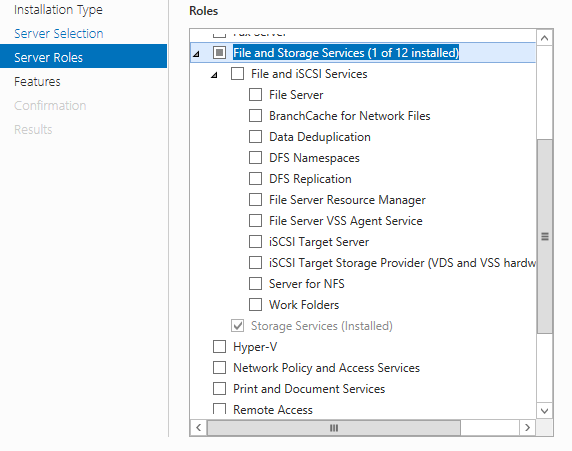 Figure 1: SQL Server Role ServicesWeb Server Setup (Windows Server 2019)Role SetupThe role setup in this section applies to the NUMI Exchange web server. Use Server Manager to install the File Services and Web Server (IIS) roles with the role services shown in Figure 2: NUMI Exchange Role Services and Figure 3: NUMI Exchange (IIS).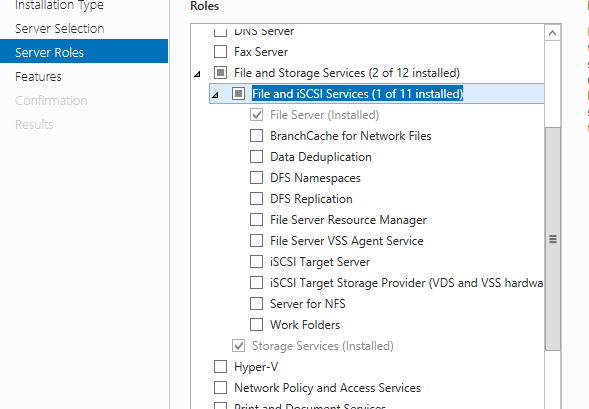 Figure 2: NUMI Exchange Role Services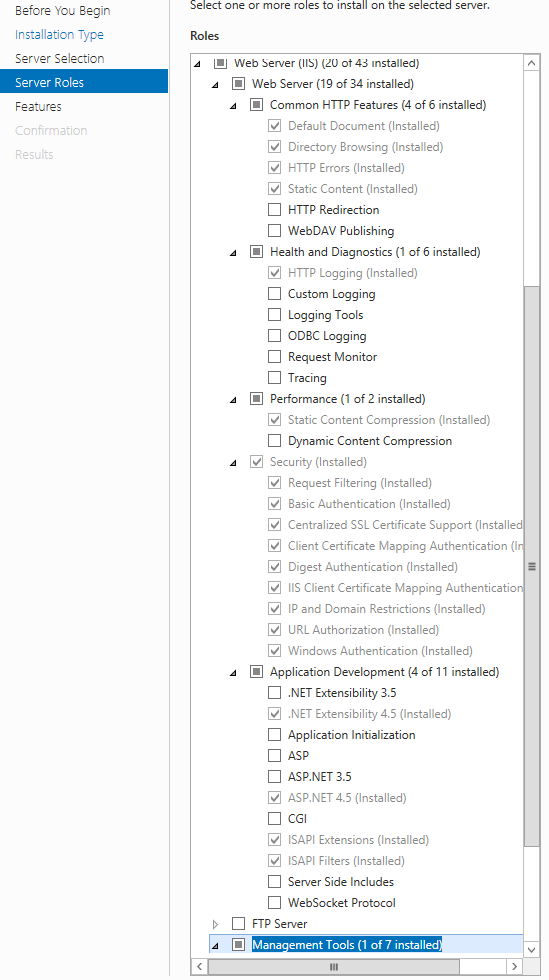 Figure 3: NUMI Exchange (IIS)ASP.NET 2.0 AJAX Extensions 1.0 SetupInstall the ASP.NET 2.0 Ajax Extensions 1.0 as detailed in section 8.3, Install MS ASP.NET 2.0 Ajax Extensions 1.0.MS Web Services Enhancements (WSE) 3.0 SetupInstall MS WSE 3.0 as detailed in section 8.4 Install MS Web Services Enhancements 3.0.Application Server Setup (Windows Server 2019)Role SetupThe role setup in this section applies to the NUMI app servers. Use Server Manager to install the File Services and Web Server (IIS) roles with the role services shown in Figure 4: NUMI Role Services and Figure 5: NUMI Web Services IIS.Figure 4: NUMI Role ServicesFigure 5: NUMI Web Services IISFeature DelegationSelect the main node in IIS, with the server name. Then double click on “Feature Delegation” item.  Change the “Feature Delegation” settings for the server, as shown in Figure 6: IIS Feature Delegation.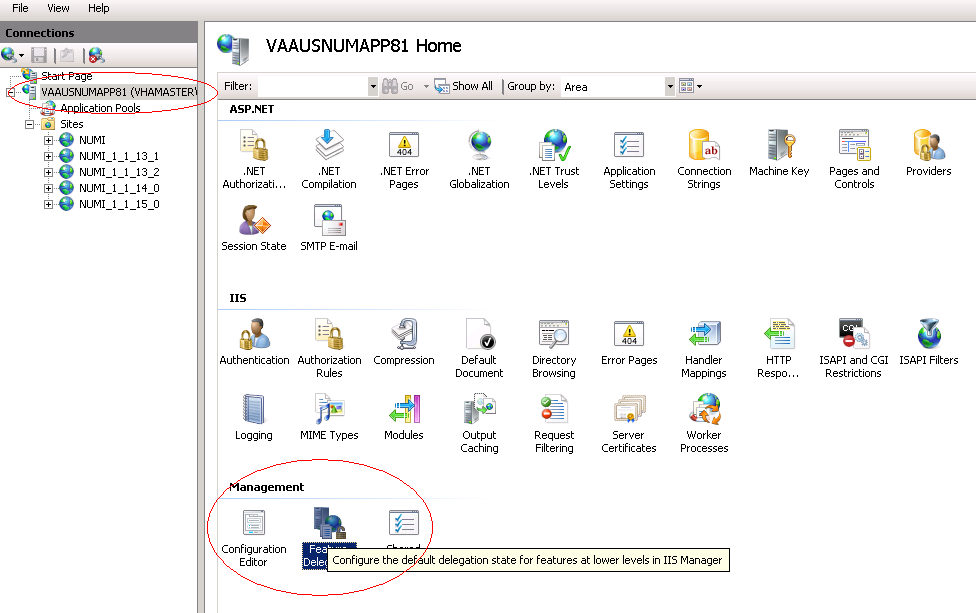 Figure 6: IIS Feature DelegationMake sure all authentication rules are set to Read/Write as shown in Figure 7: Feature Delegation Selection.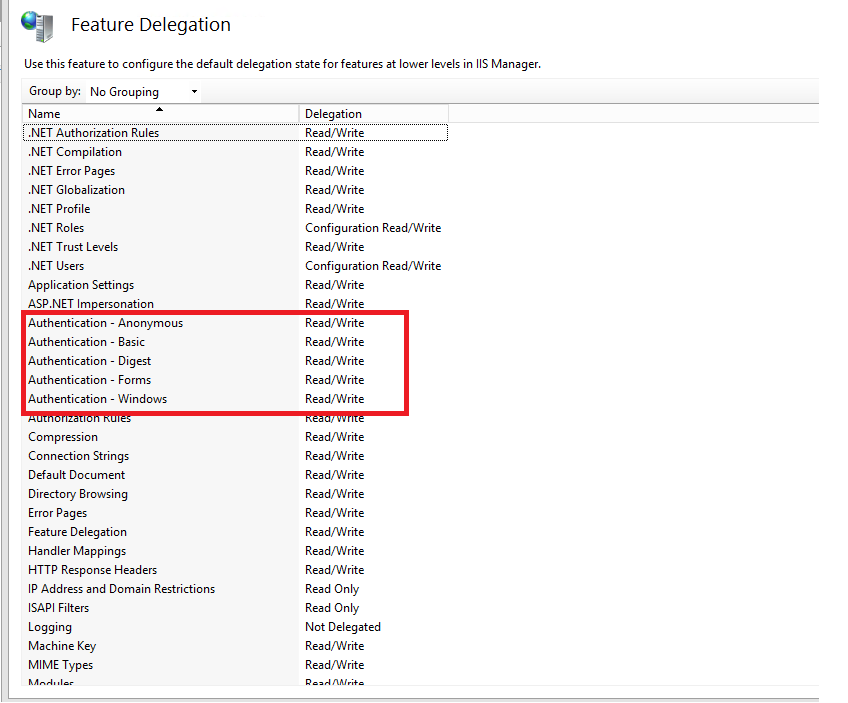 Figure 7: Feature Delegation SelectionInstall MS ASP.Net 2.0 AJAX Extensions 1.0Installing MS ASP.NET 2.0 Ajax Extensions 1.0 applies to the web servers only.Download the MS ASP.NET 2.0 Ajax Extensions 1.0  from MS’s website.Run the ASPAJAXExtSetup.msi by double-clicking it.When the File Download – Security Warning window displays, click the <Run> button (shown in Figure 8: MS ASP.Net 2.0 File Download-Security Warning Window).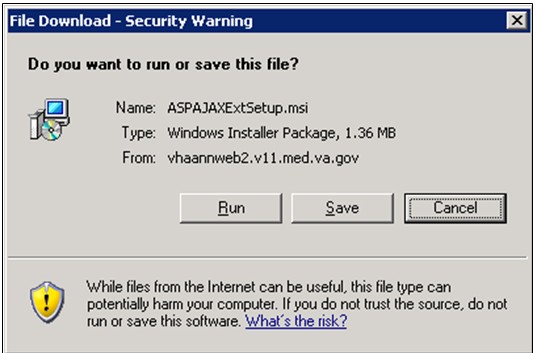 Figure 8: MS ASP.Net 2.0 File Download-Security Warning WindowWhen the Internet Explorer – Security Warning window displays, click the <Run> button (shown in Figure 9: MS ASP.Net 2.0 Internet Explorer-Security Warning Window).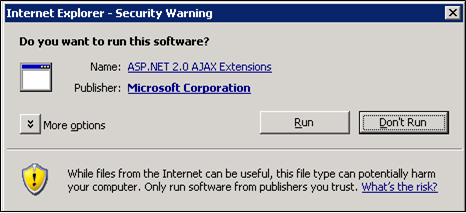 Figure 9: MS ASP.Net 2.0 Internet Explorer-Security Warning WindowWhen the MS ASP.NET 2.0 AJAX Extensions 1.0 Setup window displays, click the <Next> button (shown in Figure 10: MS ASP.NET 2.0 AJAX Extensions 1.0 Setup Wizard Window).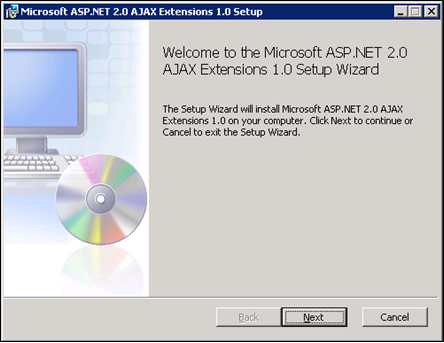 Figure 10: MS ASP.NET 2.0 AJAX Extensions 1.0 Setup Wizard WindowClick the “I accept the terms in the License Agreement” checkbox, as illustrated in Figure 11: MS ASP.NET 2.0 AJAX License Agreement Window.Click the <Next> button.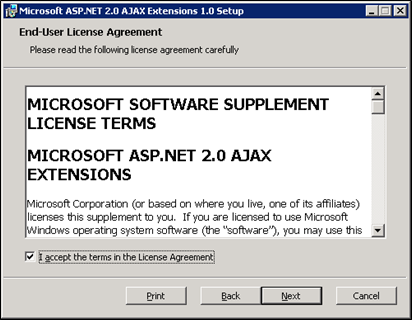 Figure 11: MS ASP.NET 2.0 AJAX License Agreement WindowClick the <Install> button (shown in Figure 12: MS ASP.NET 2.0 AJAX Installation Window).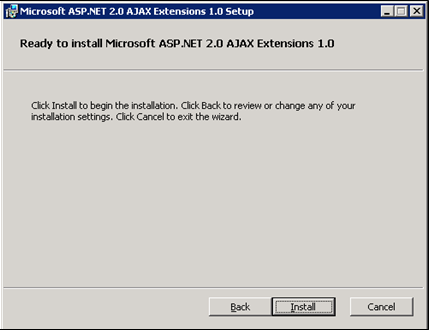 Figure 12: MS ASP.NET 2.0 AJAX Installation WindowThe installation is complete. Select the <Finish> button by clicking on it to exit the installation wizard, as depicted in Figure 13: MS ASP.NET 2.0 AJAX Completion window.  If you do not wish to view the release notes, un-check the “Display MS ASP.NET 2.0 AJAX Extensions 1.0 Release Notes” checkbox.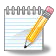 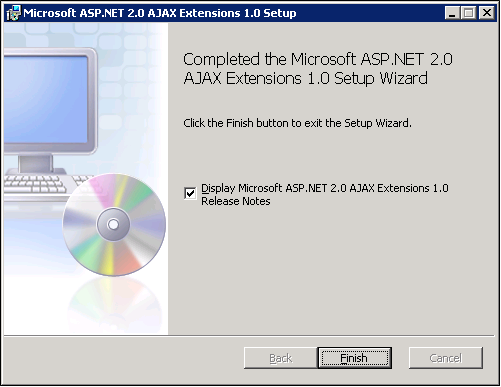 Figure 13: MS ASP.NET 2.0 AJAX Completion windowInstall MS Web Services Enhancements 3.0Installing MS Web Services Enhancements 3.0 applies to the web servers only.Download the MS Web Services Enhancements 3.0 from MS’s website.Run the MS WSE 3.0.msi by double-clicking it.When the File Download – Security Warning window displays, click the <Run> button (shown in Figure 14: MS WSE 3.0 File Download-Security Warning Window).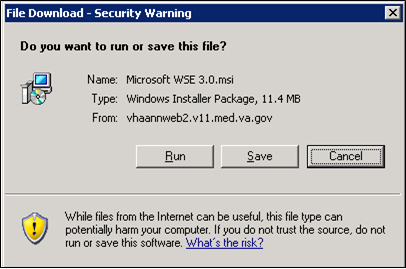 Figure 14: MS WSE 3.0 File Download-Security Warning WindowWhen the Internet Explorer – Security Warning window displays, click the <Run> button (shown in Figure 15: MS WSE 3.0 Internet Explorer-Security Warning Window).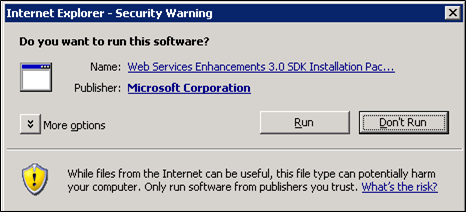 Figure 15: MS WSE 3.0 Internet Explorer-Security Warning WindowWhen the MS WSE 3.0 – InstallShield Wizard window displays, click the <Next> button (shown in Figure 16: MS WSE 3.0 InstallShield Wizard Welcome Window).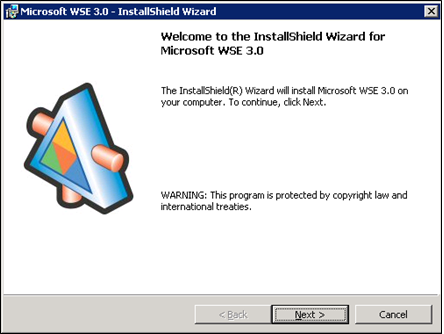 Figure 16: MS WSE 3.0 InstallShield Wizard Welcome WindowClick the “I accept the terms in the license agreement” checkbox, as illustrated in Figure 17: MS WSE 3.0 License Agreement Window.Click the <Next> button.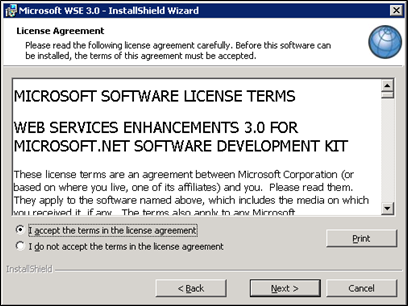 Figure 17: MS WSE 3.0 License Agreement WindowClick the <Administrator> radio button, as illustrated in Figure 18: MS WSE 3.0 InstallShield Wizard Window.Click the <Next> button.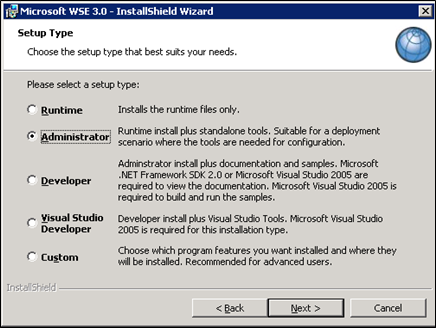 Figure 18: MS WSE 3.0 InstallShield Wizard WindowClick the <Install> button (shown in Figure 19: MS WSE 3.0 Installation Window).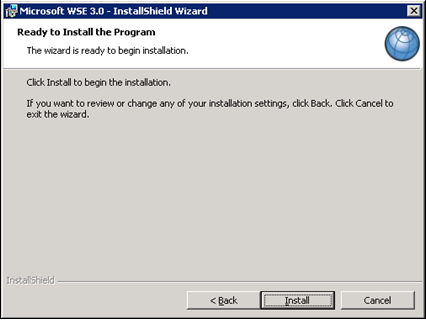 Figure 19: MS WSE 3.0 Installation WindowClick the <Finish> button (shown in Figure 20: MS WSE 3.0 Completion Window).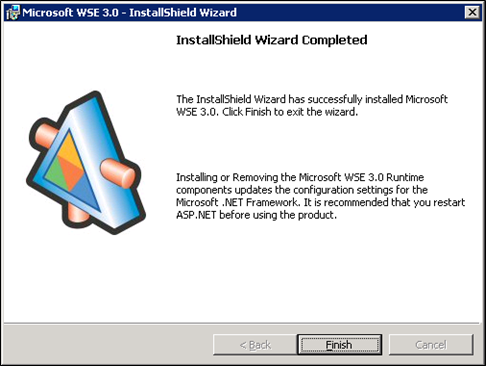 Figure 20: MS WSE 3.0 Completion WindowInstall SQL ServerInstall the MS SQL Server 2019 Database Server software only on the database server, applying both MS installation instructions and local best practices.Additional service packs or patches may be installed subsequent to application testing, and in accordance with local best practices.All production NUMI databases should be run in Simple Recovery mode, to enable replication to function, and to maximize the recoverability of the databases. In non-production environments, any recovery mode is acceptable, and simple recovery mode is encouraged for development and QA testing environments due to ease of administration.Download all SQL Server PatchesDownloading all SQL Server Patches applies to the database server only.Restore the Appropriate Databases for the NUMI ApplicationRestoring the Appropriate Databases for the NUMI Application applies to the database server only.Follow the instructions in section 4 Instructions for Installing Database Components.Installing NUMI Exchange on Server 2019  Before doing this, you must make a backup copy of the web.config file (if this is an upgrade). Settings may need to be extracted from this in the future.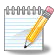 Unzip/Install NUMI Exchange DistributionUsing Windows Explorer, create the NumiExchange folder on the D drive, if available; otherwise create on the C drive. E.g., D:\NumiExchangeUnzip the NUMI Exchange files into the NumiExchange folder created above.Update the application settings in the NUMI Exchange web.config file, located in the directory created above. Typically, this would involve updating the database connection string.NUMI Exchange Website ConfigurationUsing IIS Manager, add a new website and select the Secure Socket Layer (SSL) certificate as shown in Figure 21: Add NUMI Exchange Website.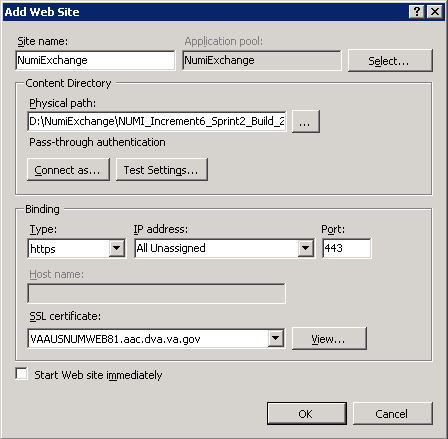 Figure 21: Add NUMI Exchange Website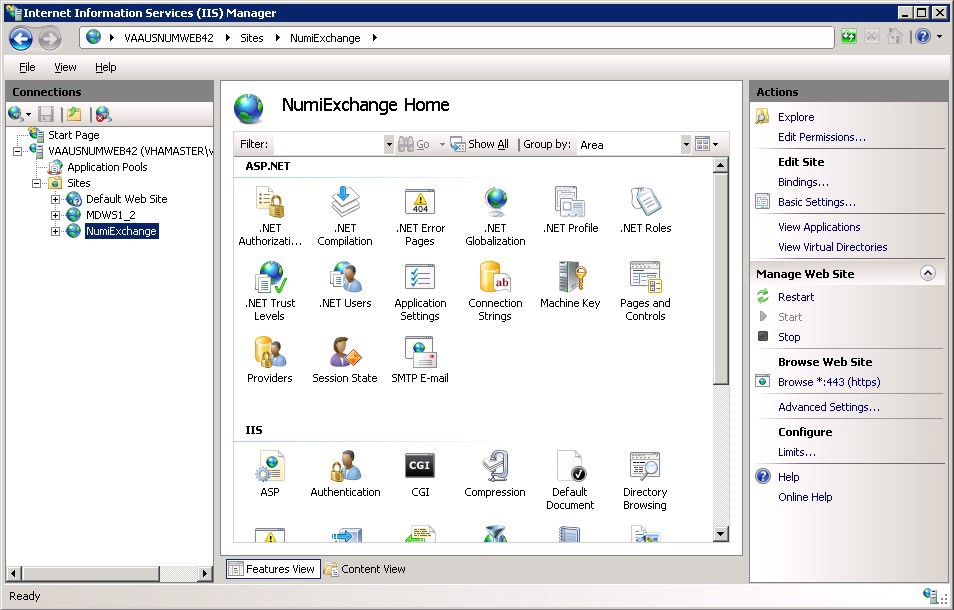 Figure 22: NUMI Exchange WebsiteThe NUMI website basic and advanced settings are shown in Figure 23: NUMI Exchange Basic Settings and Figure 24: NUMI Advanced Settings.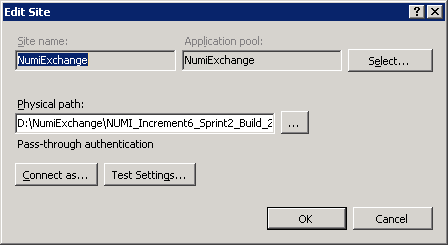 Figure 23: NUMI Exchange Basic Settings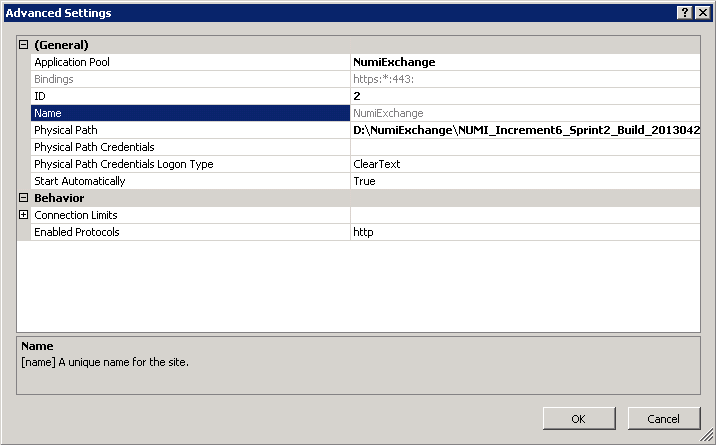 Figure 24: NUMI Advanced SettingsThe NUMI Exchange web site bindings are shown in Figure 25: NUMI Exchange Bindings.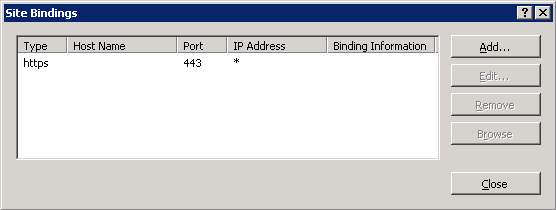 Figure 25: NUMI Exchange BindingsThe NUMI Exchange web site authentication settings are shown in Figure 26: NUMI Exchange Authentication Settings.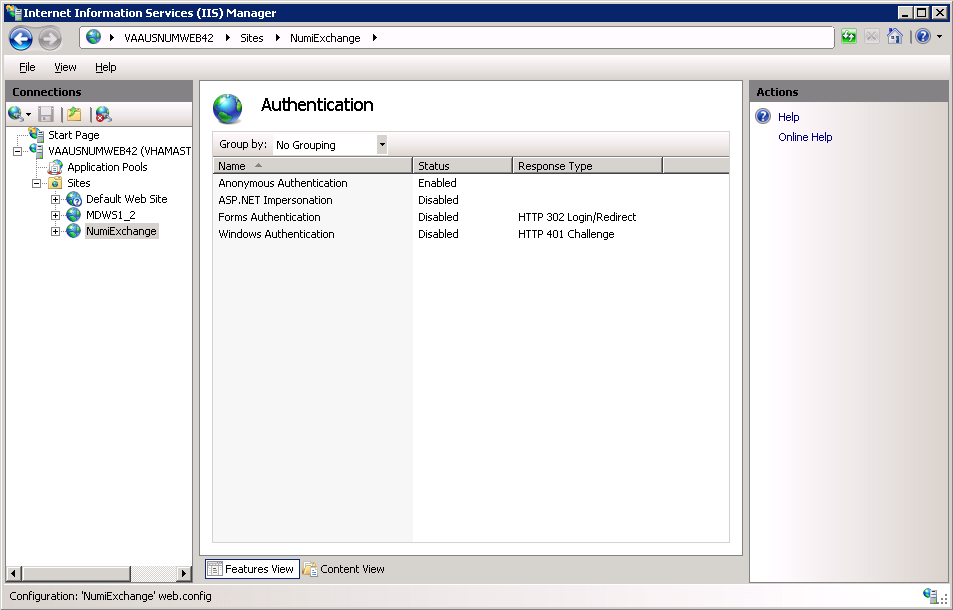 Figure 26: NUMI Exchange Authentication SettingsThe NUMI Exchange website SSL settings are shown in Figure 27: NUMI Exchange SSL Settings.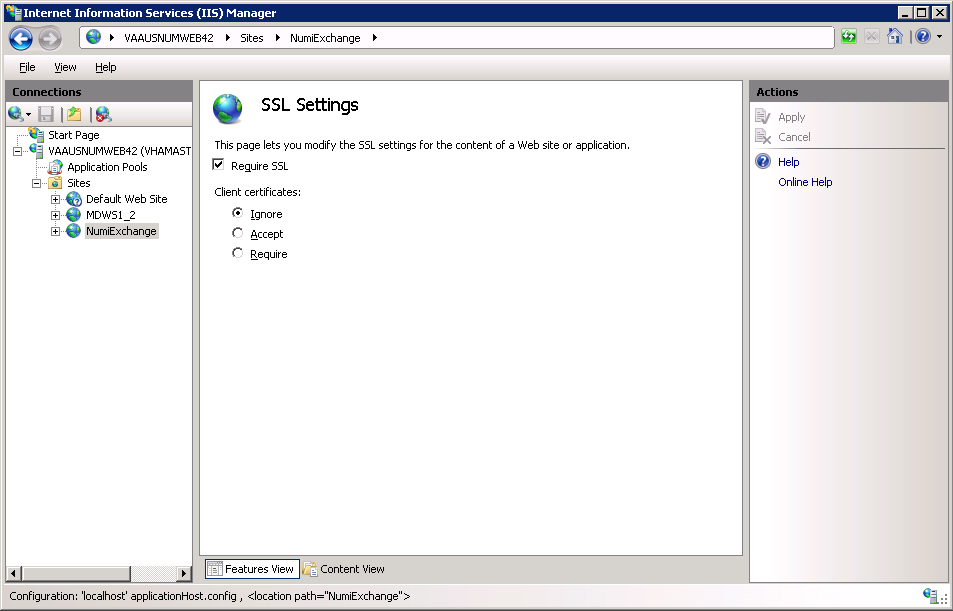 Figure 27: NUMI Exchange SSL SettingsApplication Pool ConfigurationThe NUMI Exchange application pool setup is shown in Figure 28: Application Pool Window.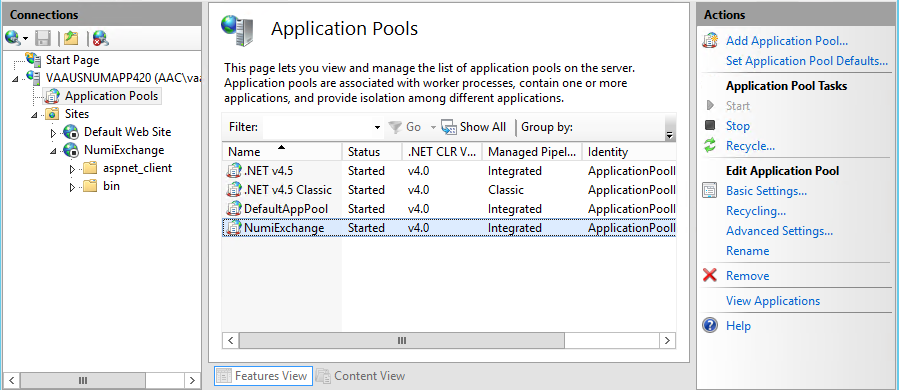 Figure 28: Application Pool WindowThe NUMI Exchange application pool basic settings are shown in Figure 29: NUMI Exchange Application Pool Basic Settings.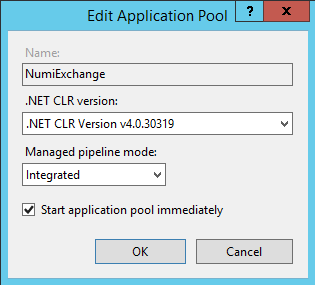 Figure 29: NUMI Exchange Application Pool Basic SettingsThe NUMI Exchange application pool advanced settings are shown in Figure 30: NUMI Exchange Pool Advanced Settings.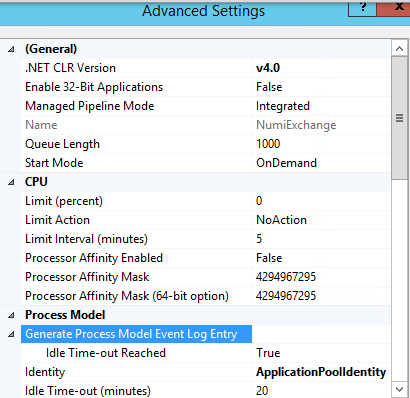 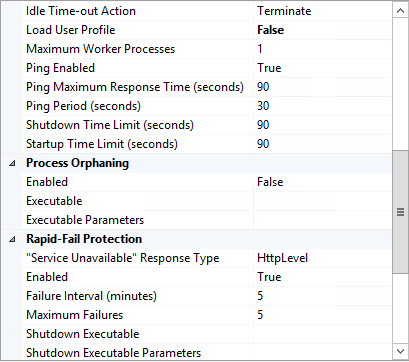 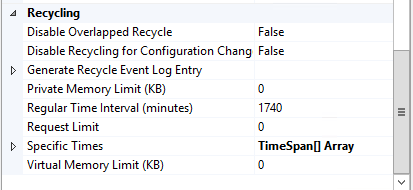 Figure 30: NUMI Exchange Pool Advanced SettingsInstalling NUMI on Server 2019Software Copy InstructionsRight click on the zip file, select the “Unblock” if active, and select O.K. Some security schemes will block certain files from being unpacked, typically the Java files under the “web” directory. Setting the file to Unblock eliminates this problem.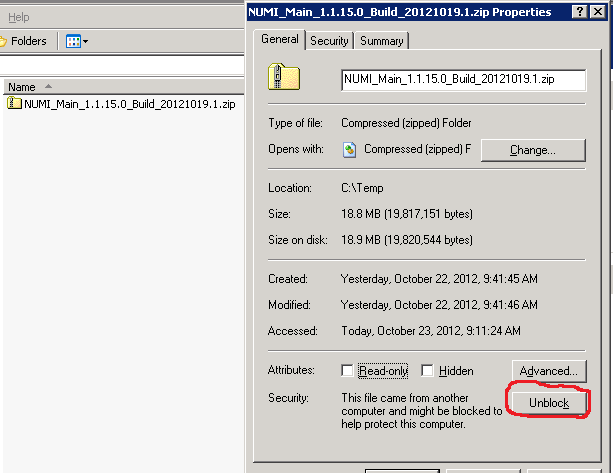 Figure 31: Unblocking Restricted Files in Installation ZIP FileIt is recommended that NUMI be installed in the D:\NUMI folder. Using Windows Explorer, create a NUMI folder in D drive, if available, otherwise create in C drive. E.g., D:\NUMI.Unzip the NumiWebApp folder from the NUMI distribution zip file into the D:\NUMI folder. Rename the NumiWebApp folder using the build name of the distribution zip file.NUMI Web Site ConfigurationUsing IIS Manager, add a new web site as shown in Figure 32: Add NUMI Website.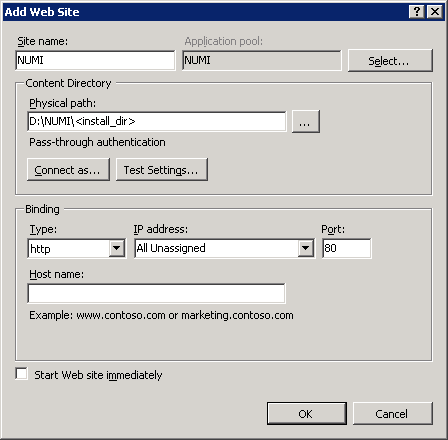 Figure 32: Add NUMI WebsiteThe NUMI web site basic and advanced settings are shown in Figure 33: NUMI Basic Settings and Figure 34: NUMI Advanced Settings.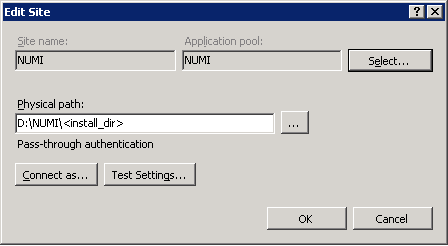 Figure 33: NUMI Basic Settings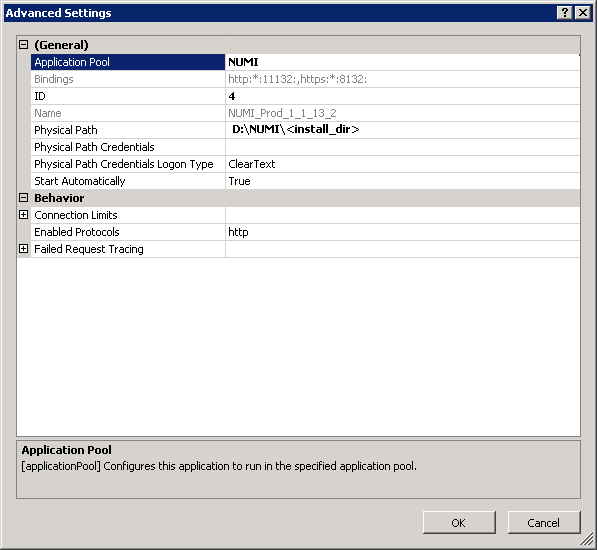 Figure 34: NUMI Advanced SettingsThe NUMI web site bindings are shown in Figure 35: NUMI Bindings.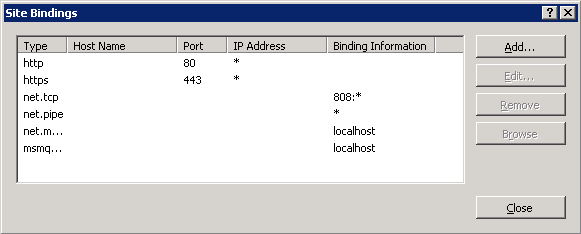 Figure 35: NUMI BindingsThe NUMI web site authentication settings are shown in Figure 36: NUMI Authentication Settings. Make sure Forms Authentication is the only one enabled.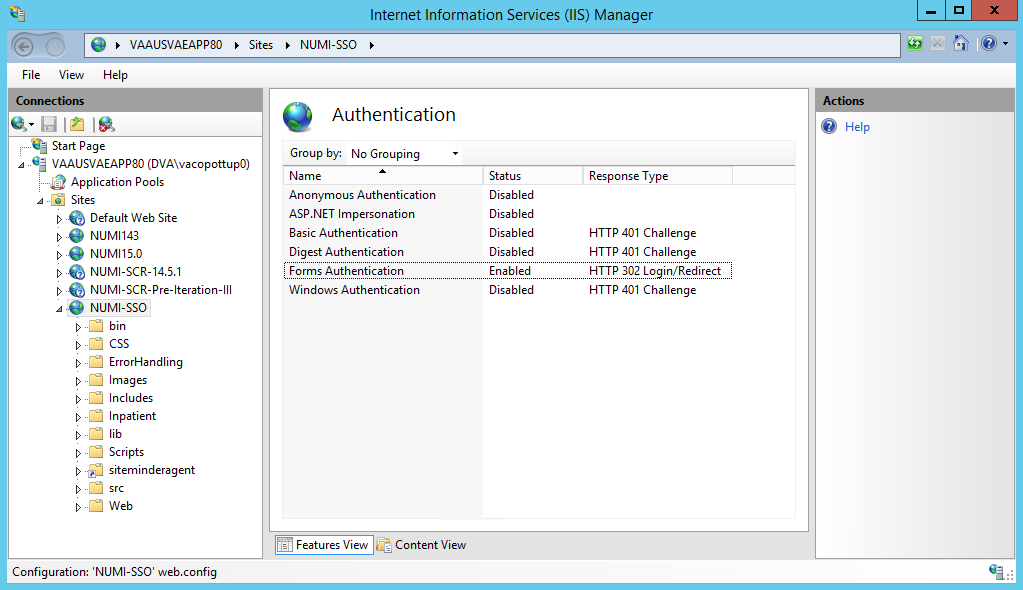 Figure 36: NUMI Authentication SettingsThe NUMI website SSL settings are shown in Figure 37: NUMI SSL Settings.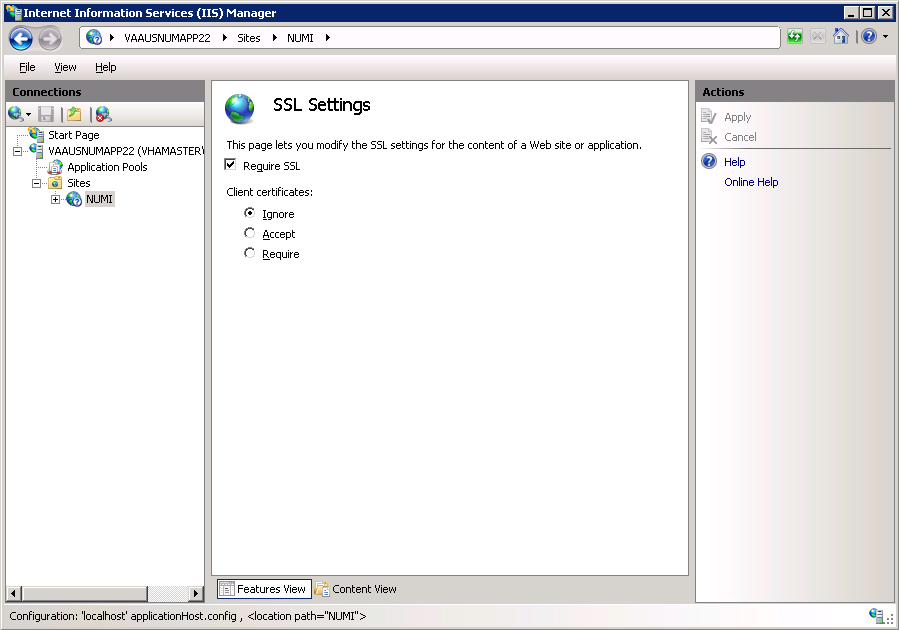 Figure 37: NUMI SSL SettingsThe NUMI web site compression settings are shown in Figure 38: NUMI Compression Settings.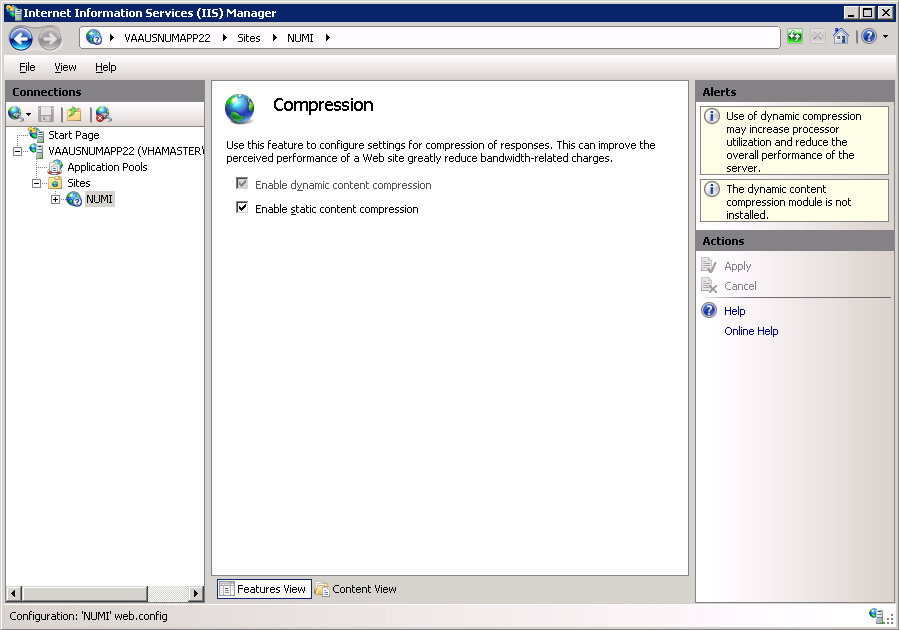 Figure 38: NUMI Compression SettingsApplication Pool ConfigurationThe NUMI application pool setup is shown in Figure 39: Application Pool Window.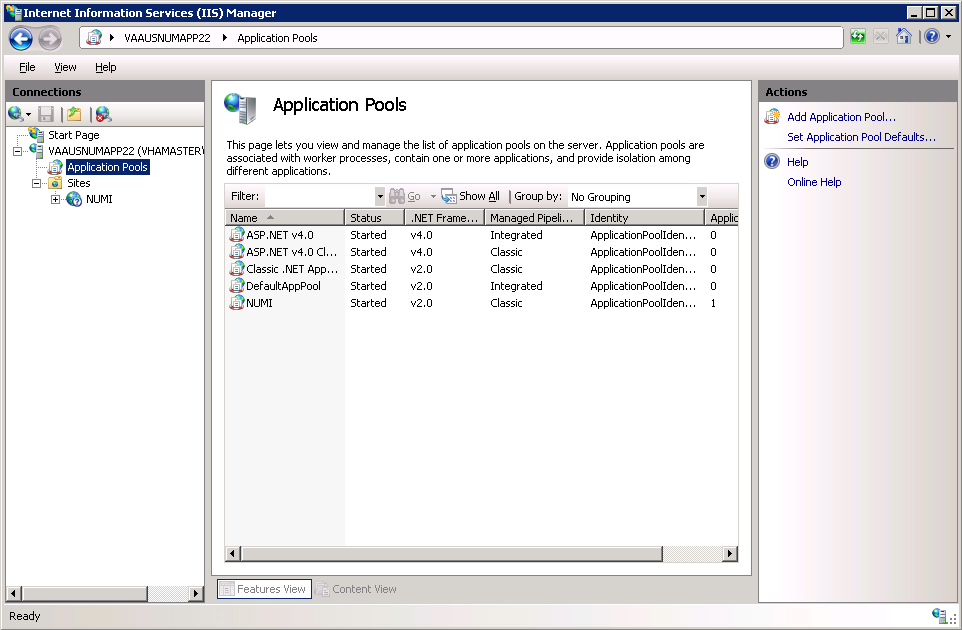 Figure 39: Application Pool WindowThe NUMI application pool basic settings are shown in Figure 40: NUMI Application Pool Basic Settings.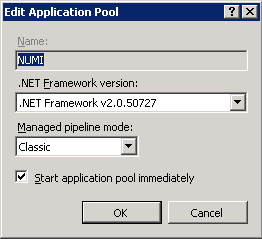 Figure 40: NUMI Application Pool Basic SettingsThe NUMI application pool advanced settings are shown in Figure 41: NUMI Application Pool Advanced Settings.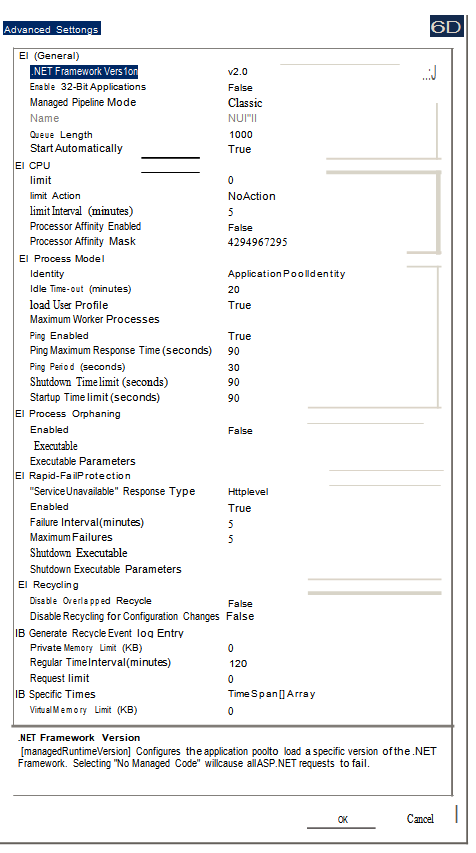 Figure 41: NUMI Application Pool Advanced SettingsInstall CA SiteMinder Web Agent for Single Sign On (SSO) on the Web serverThe CA SiteMinder Web Agent needs to be installed and configured on the WebServer where the NUMI web application will be setup. The VA Identity and Access Management (IAM) Team provides the software and instructions to install the CA SiteMinder Web Agent.Agent locationThe current version of software can be found below:\\vaausfpciamsh61.vha.med.va.gov\Partners_Share\CA_SiteMinder_WebAgents\Windows\CurrentCopy the 32-bit or 64-bit version of the zip file as appropriate based on the OS in the server and extracts it. You will get a file with name ‘ca-wa-12.51-cr08-win32.exe’ in case of 32-bit and ‘ca-wa-12.51-cr08-win64-64.exe’ in case of 64-bit.Agent installationFollow the instructions below to install the software on the application server:Run the exe file you obtained after extracting the zip file. If you get a dialog as shown in Figure 42 click on ‘Run’ button.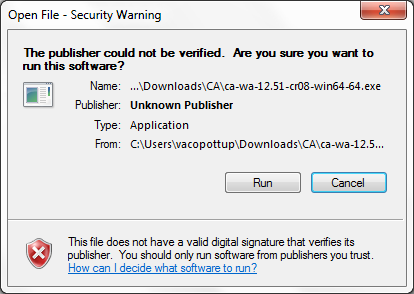 Figure 42: Security WarningWait for the dialog shown in Figure 43 to close. It may take little longer for the next dialog to show up.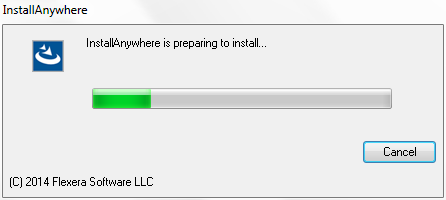 Figure 43: Preparing to install dialogClick on ‘Next’ in the dialog shown in Figure 44.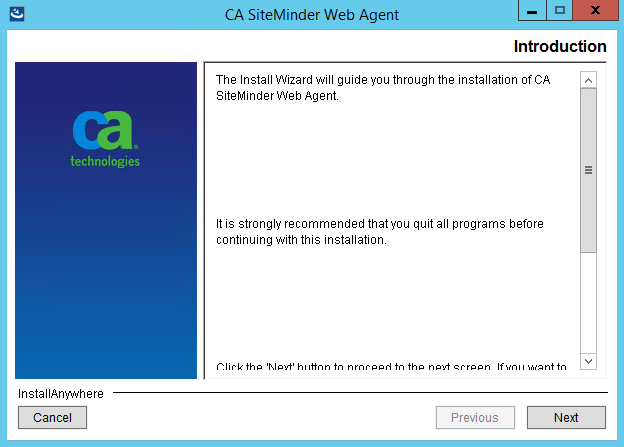 Figure 44: Web agent install wizard - Welcome screenScroll through to the bottom of the license agreement, accept it and click ‘Next’ button (as shown in Figure 45).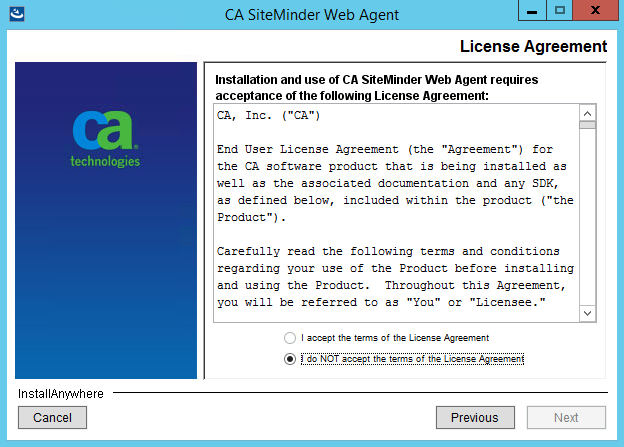 Figure 45: Web agent install wizard - License agreement screenLeave the default location of installation (as shown in Figure 46) and click ‘Next’.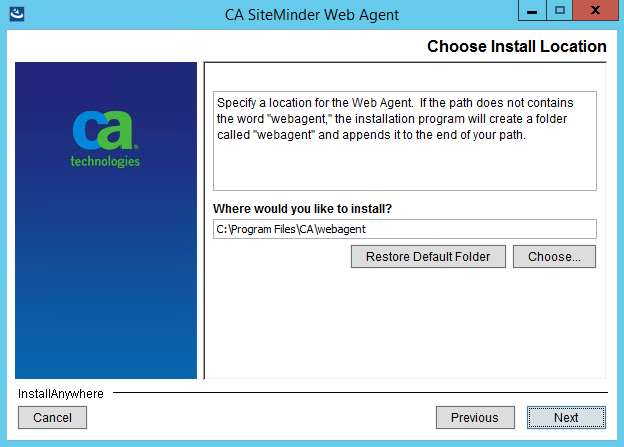 Figure 46: Web agent install wizard - Install location screenReview the summary screen and click on ‘Install’ button (as shown in Figure 47).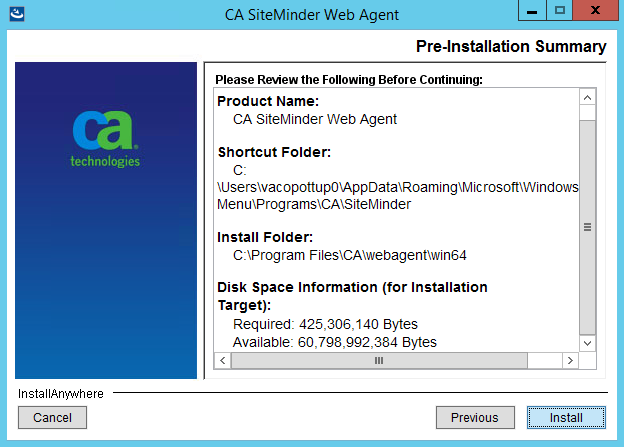 Figure 47: Web agent install wizard - Review screenSelect ‘No. I would like to configure the Agent later’ option in the agent configuration screen as shown in Figure 48 and click ‘Next’.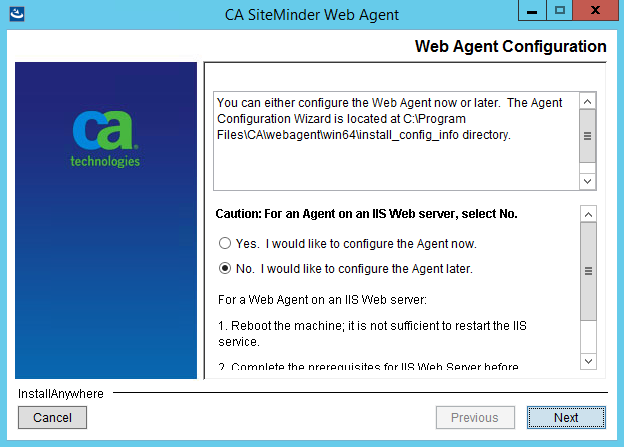 Figure 48: Web agent install wizard - Agent configuration screenSelect one of the options in the Install Complete screen as shown in Figure 49 and click on ‘Done’ button. A restart is required to continue with the agent configuration steps described in the next section. If you selected ‘No’ you would need to wait until the server is restarted to continue with next steps.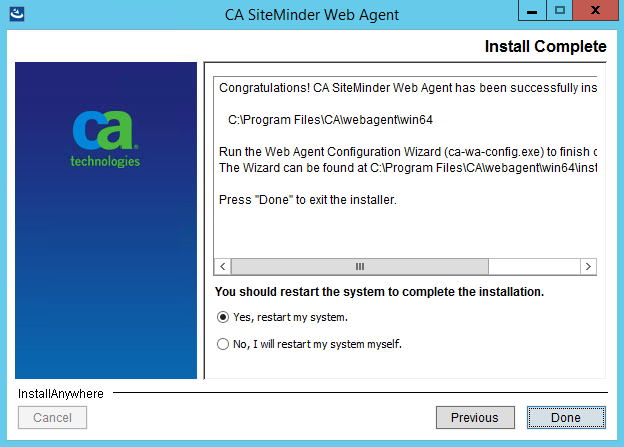 Figure 49: Web agent install wizard - Install complete screenAgent configurationThe next steps require you to launch the agent configuration wizard from the start menu. The Figure 50 shows the one that would need to be launched.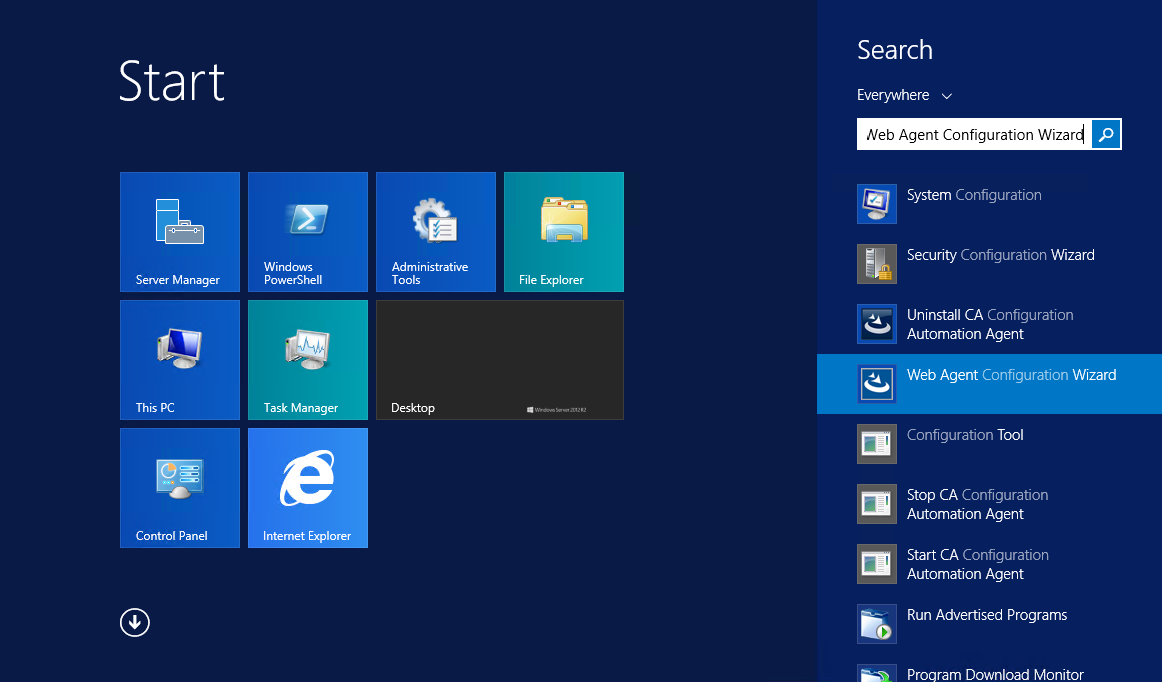 Figure 50: Launch Web Agent Configuration WizardIf you were configuring the agent for the first time on this specific server, you would need to register the host with the IAM server. In that case, follow the instructions in Section 12.3.1. Otherwise, skip to Section 12.3.2. Launch the Web Agent Configuration Wizard as described in Figure 50 and continue with the steps in that section.After you complete any of these configuration steps, you would need to reset IIS by running the following command at admin command prompt:iisresetNOTE: You may need to use different values for various options in the below steps if IAM team has provided different values.Configuring for the first timeNOTE: The steps below are if you want to register the server with IAM. This can only be done once. If for any reason you need to reconfigure the whole server, you would need to contact the IAM Team to get the current server registration deleted before you can re-run these steps.Select ‘Yes, I would like to do Host Registration now’ and click ‘Next’ in the dialog as shown in Figure 51.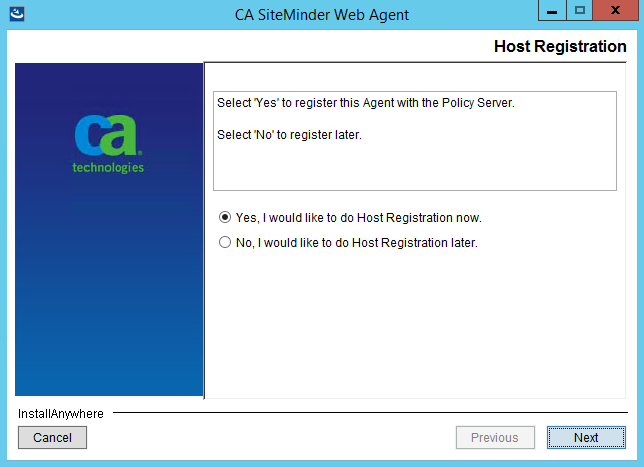 Figure 51: Web agent configuration wizard - Host registrationEnter the following details in the Admin Registration screen (Figure 52), ensure ‘Enable Shared Secret Rollover’ is unchecked and click ‘Next’ button.
Admin User Name: threg
Admin Password: <will be provided>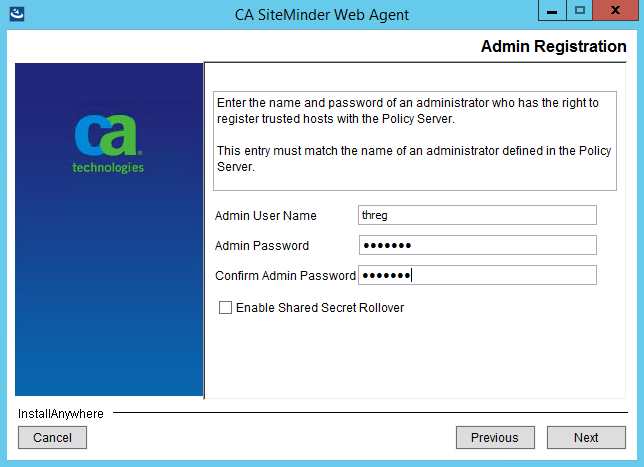 Figure 52: Web agent configuration wizard - Admin credentialsEnter the FQDN of the server you are currently configuring in the ‘Trusted Host Name’ box and one of values from Table 3 based on which IAM environment you are trying to connect to for ‘Host Configuration Object’ in the next dialog as shown in Figure 53.Table 3: IAM Host Configuration Object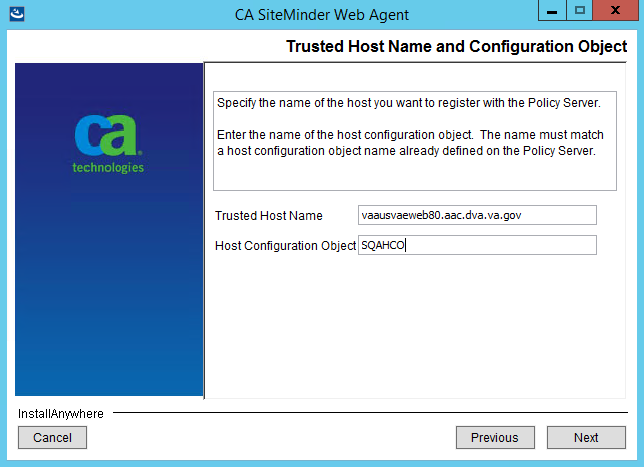 Figure 53: Web agent configuration wizard - Host name and configuration objectAdd the three IP Address of Policy Server one at a time in the ‘IP Address’ box from Table 4 based on the IAM environment you are trying to connect to and click ‘Next’ in the dialog as shown in the Figure 54.Table 4: SiteMinder Policy Server IP Address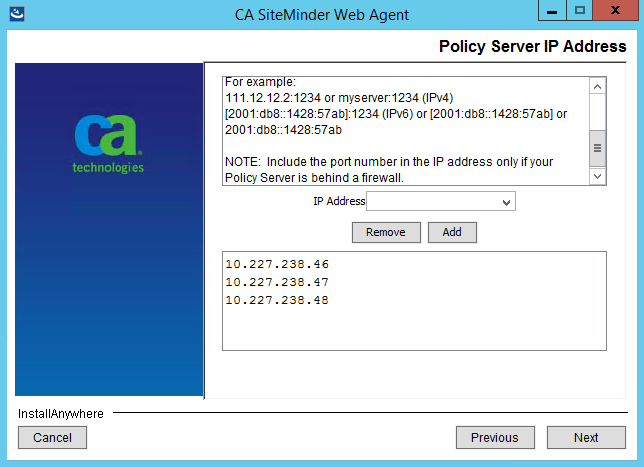 Figure 54: Web agent configuration wizard - Policy server IP AddressSelect ‘FIPS Only Mode’ in the next screen as shown in Figure 55 and click ‘Next’.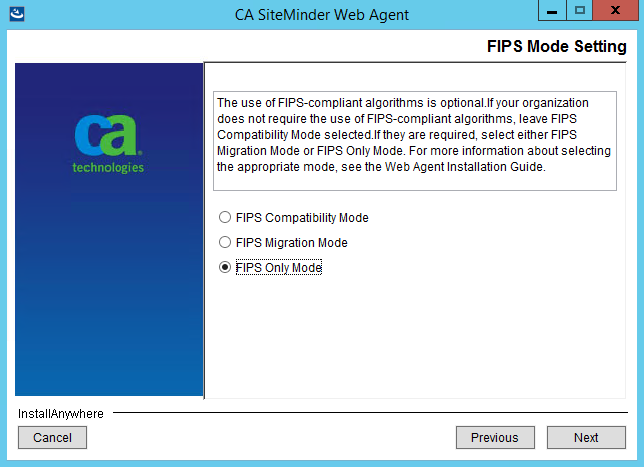 Figure 55: Web agent configuration wizard - FIPS mode settingLeave everything default in the next screen as shown in Figure 56 and click ‘Next’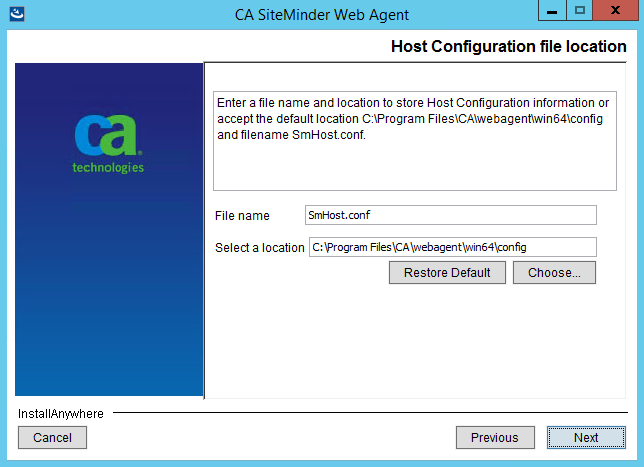 Figure 56: Web agent configuration wizard - Configuration file locationSelect the web server on which NUMI was installed and click ‘Next’. Usually only one will be listed in this dialog as shown in Figure 57.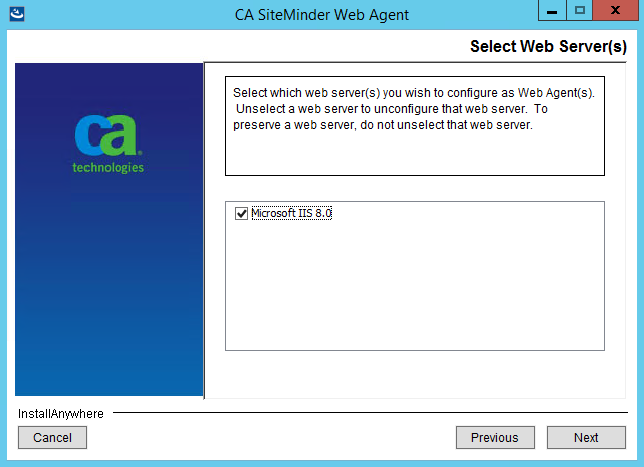 Figure 57: Web agent configuration wizard - Web serverEnter ‘NUMIAgentConfig’ in ‘Default Agent Configuration Object,’ check ‘Enable Agent’ and uncheck ‘Manage Application Pools’ in the next screen as shown in Figure 58 and click ‘Next’.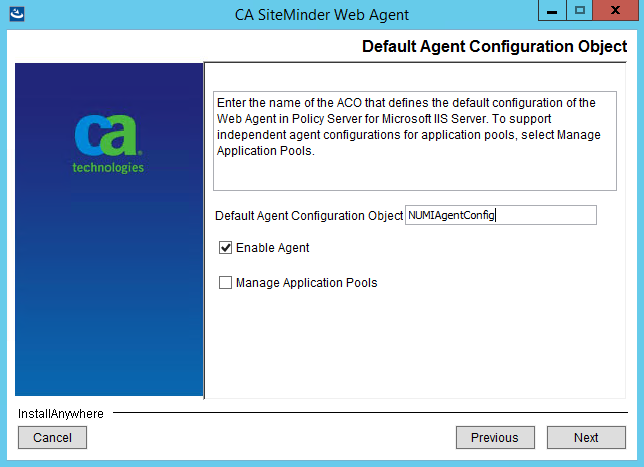 Figure 58: Web agent configuration wizard - Agent configurationSelect the NUMI website and any other sites where you want to enable SSO on and click ‘Next’.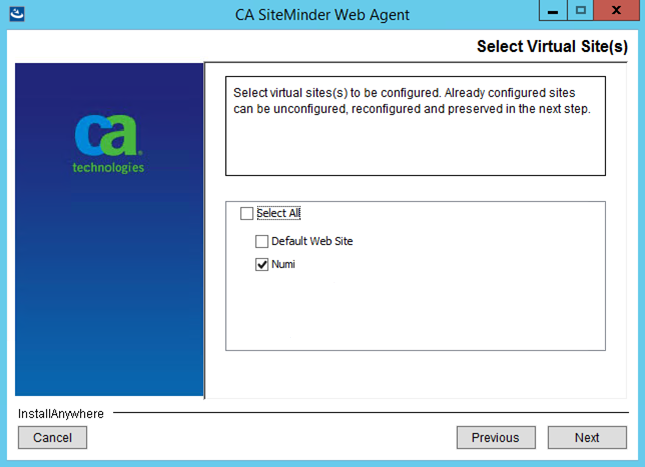 Figure 59: Web agent configuration wizard - Sites selectionReview the options you selected in the summary screen as shown in Figure 60 and click on ‘Install’ button.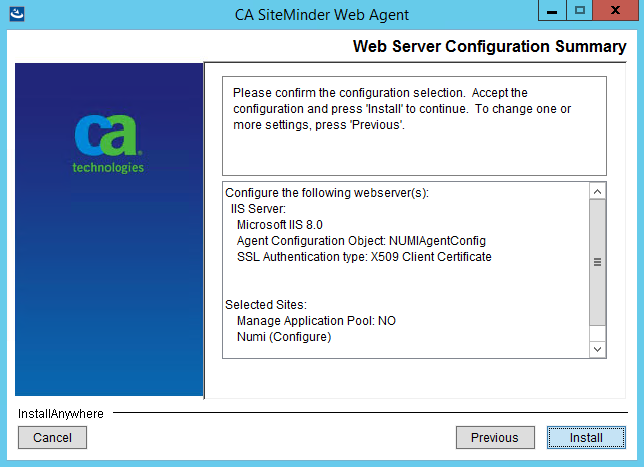 Figure 60: Web agent configuration wizard - Summary screenClick on ‘Done’ when you see the completion screen as shown in Figure 61.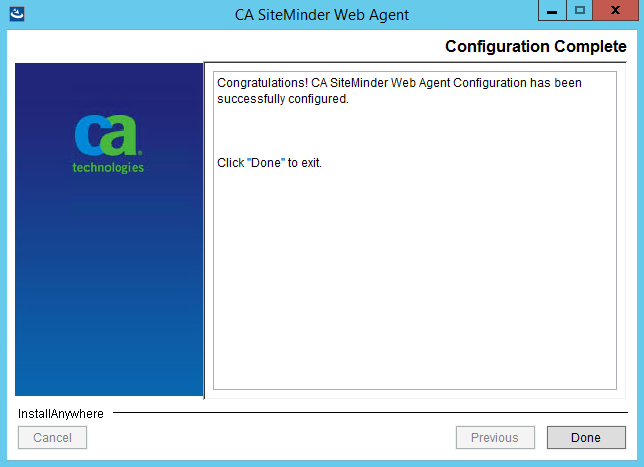 Figure 61: Web agent configuration wizard - Completion screenReconfiguration configurationNOTE: The steps below are if you want to reconfigure one or more websites in IIS due to say re-deployment. The server should have already been registered with IAM using the steps in Section 12.3.1.Select ‘No, I would like to do Host Registration later’ and click ‘Next’ in the dialog as shown in Figure 62.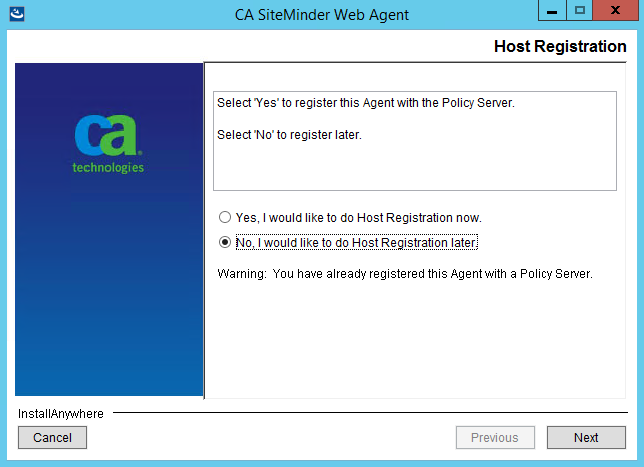 Figure 62: Web agent configuration wizard - Host registrationSelect the web server on which NUMI was installed and click ‘Next’. Usually only one will be listed in this dialog as shown in Figure 63.Figure 63: Web agent configuration wizard - Web serverEnter ‘NUMIAgentConfig’ in ‘Default Agent Configuration Object’ if not already entered, check ‘Enable Agent’ and uncheck ‘Manage Application Pools’ in the next screen as shown in Figure 64 and click ‘Next’.Figure 64: Web agent configuration wizard - Agent configurationSelect the NUMI website and any other sites where you want to enable SSO on and click ‘Next’. The sites that were previously configured will remain selected and cannot be changed (unconfigured) as shown in Figure 65.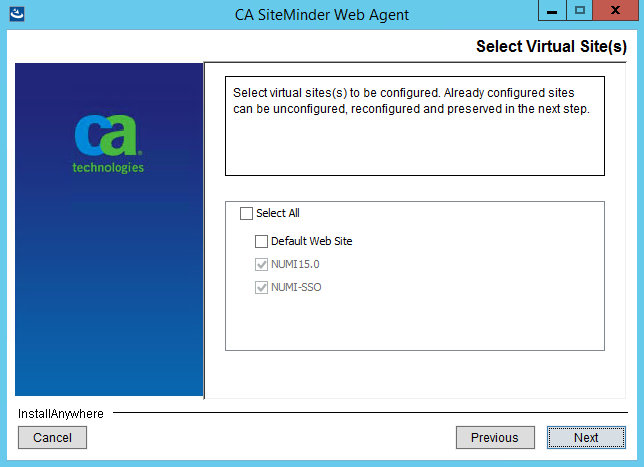 Figure 65: Web agent configuration wizard - Sites selectionReview the options you selected in the summary screen as shown in Figure 66 and click on ‘Install’ button.Figure 66: Web agent configuration wizard - Summary screenIn the screen shown in Figure 67, select appropriate option for the site you are trying to reconfigure and click ‘Next’. ‘Overwrite’ will overwrite the previously configured settings with the new one entered in the previous steps of this wizard. ‘Preserve’ will not change any existing settings but will add missing settings back in to the site.  If ‘Unconfigure’ is selected it will remove and disable SSO for the selected site.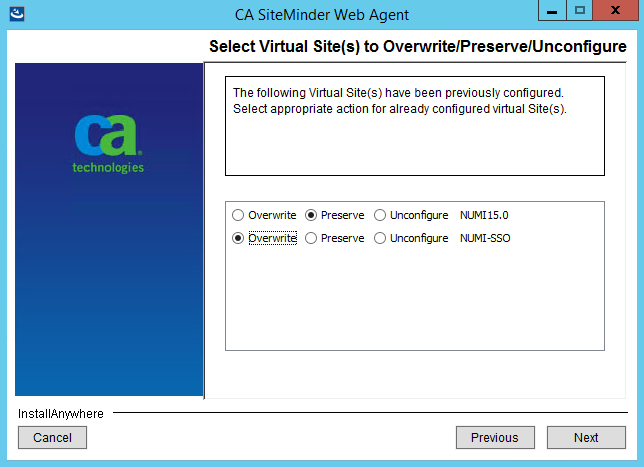 Figure 67: Web agent configuration wizard - Previously configured sitesReview the options you selected in the summary screen as shown in Figure 68 and click on ‘Install’ button.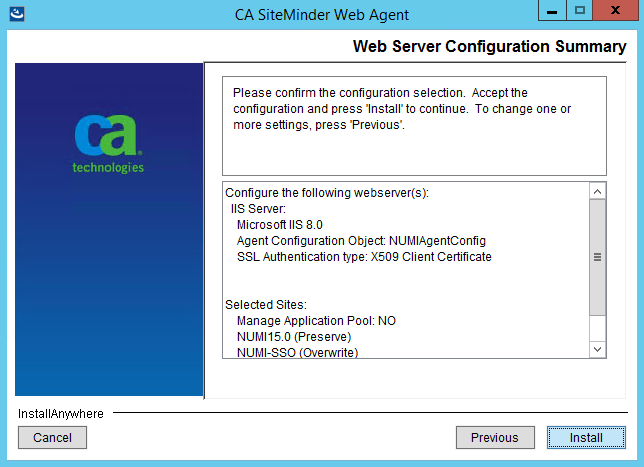 Figure 68: Web agent configuration wizard - Summary screenClick on ‘Done’ when you see the completion screen as shown in Figure 69.Figure 69: Web agent configuration wizard - Completion screen Secure Token Service Integration for SSOiNUMI supports secure token service implementation through SSOi.  Full details of the implementation can be found at SSOi Secure Token Service Playbook.Download Certificate Chain from appropriate endpointDownloading the chain can be done from any computer but installing the chain must be done as the local computer account of the server being set up.iDEV:  https://int.services.eauth.va.gov:9301/STS/RequestSecurityTokenSQA: https://sqa.services.eauth.va.gov:9301/STS/RequestSecurityTokenPREPROD: https://preprod.services.eauth.va.gov:9301/STS/RequestSecurityTokenPROD: https://services.eauth.va.gov:9301/STS/RequestSecurityTokenInstall the full certification chain from the matching IAM environment(s).  This can be obtained by visiting the link and clicking the lock icon and choosing “View Certificates”. 
https://services.eauth.va.gov:9301/ 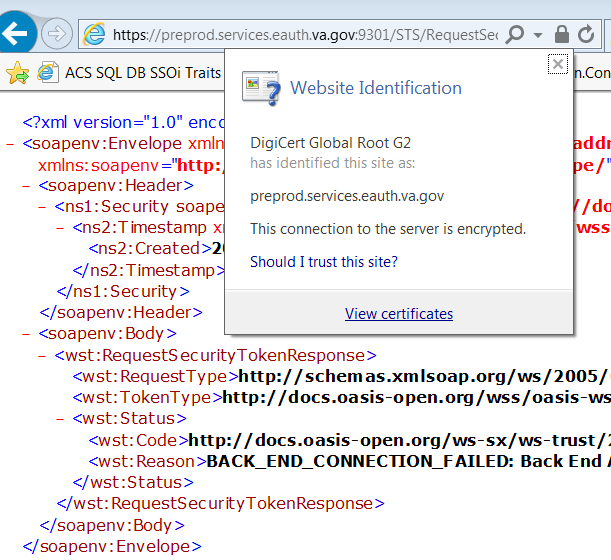 Click on the Details tab and select “Copy to file”, choose PKCS and include all certificates in the path if possible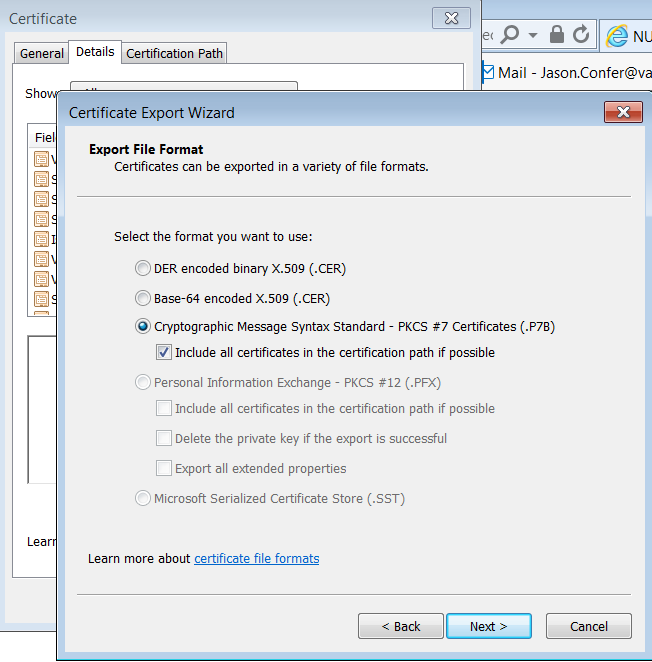 Save file as <endpointname_date>, click next then finish.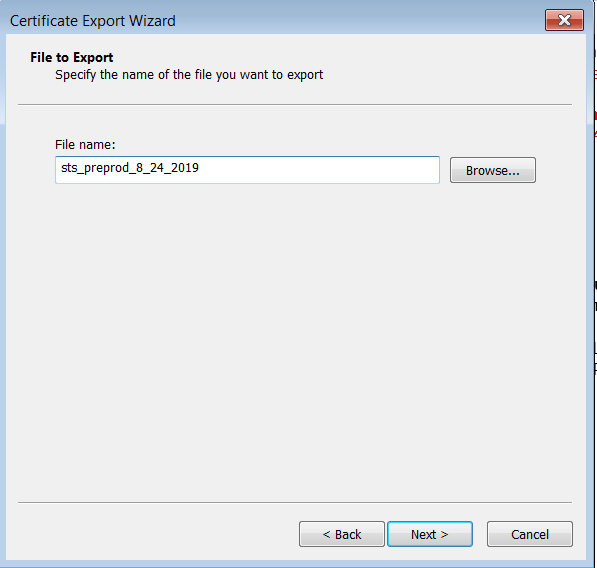 Optional – Reuse this file if another web server requires this STS endpoint’s certificate.In MMC, right click Computer-Personal store and import the certificate created in Step 9.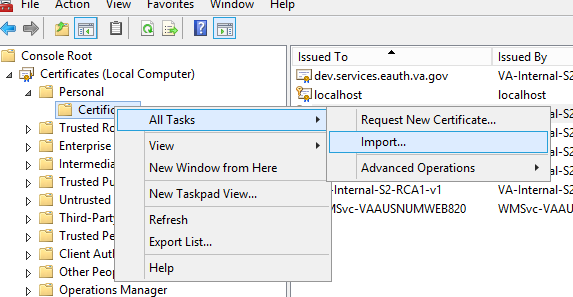 Import for local machine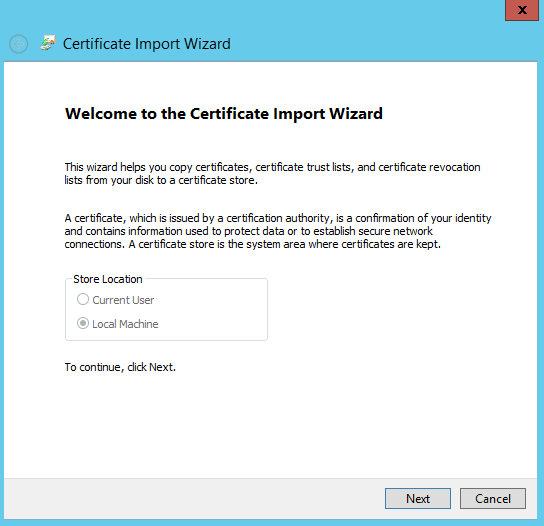 Browse to file created in step 10 and click Next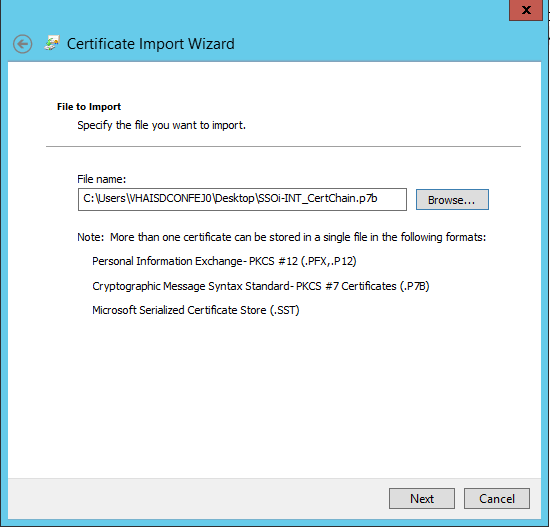 Place all certificates in the Personal store, click next and finish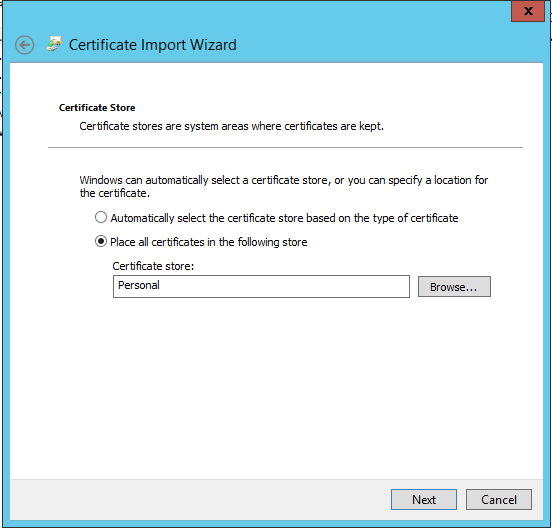 The imported certificate should now be in the store (refreshing may be required).  It will follow the naming convention xxxx.services.eauth.va.gov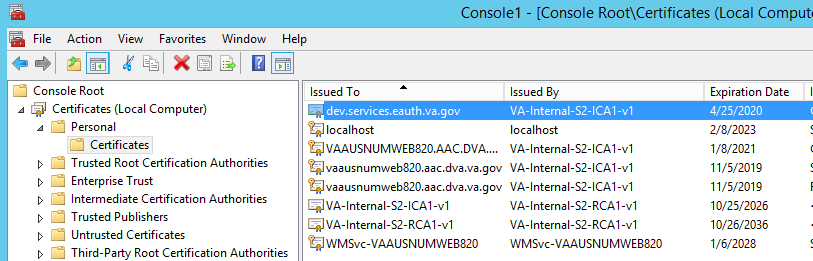  Export server cert to .pfxThis is a copy of the .cer installed locally to the computer/personal account.  It should be the one served by IIS when you navigate to the website.Load the Microsoft Management Console, Certificate Snap-in, for the local computerFind the server cert in the personal folder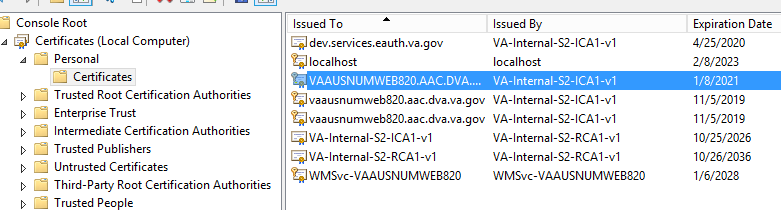 Right click and export the certificate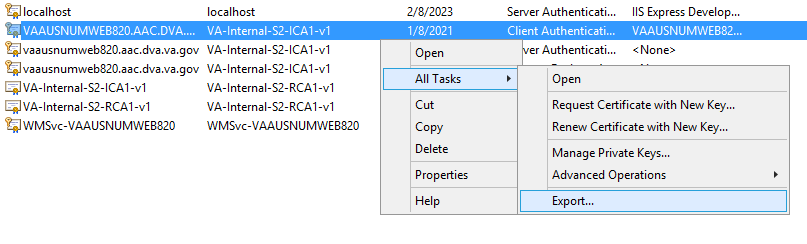 Select “Yes, export private key” and choose next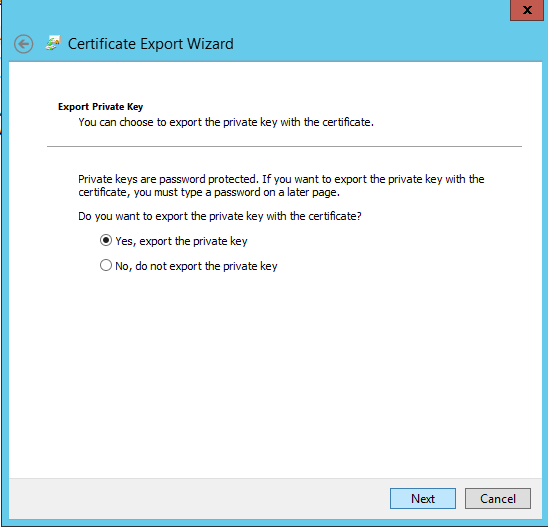 Select “Export all extended properties” and choose next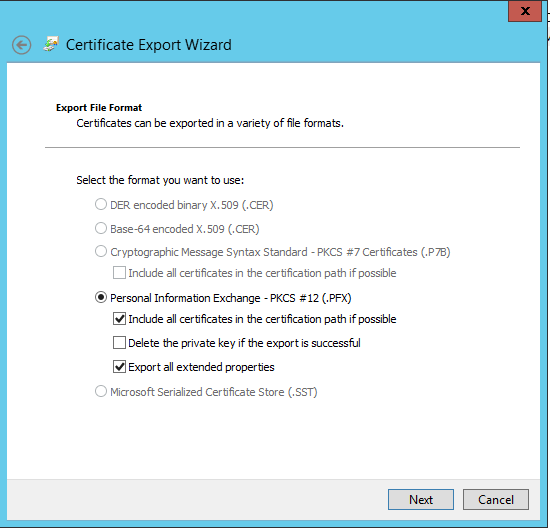 Select a strong password.  This password will go into NumiWebApp.config later in this guide.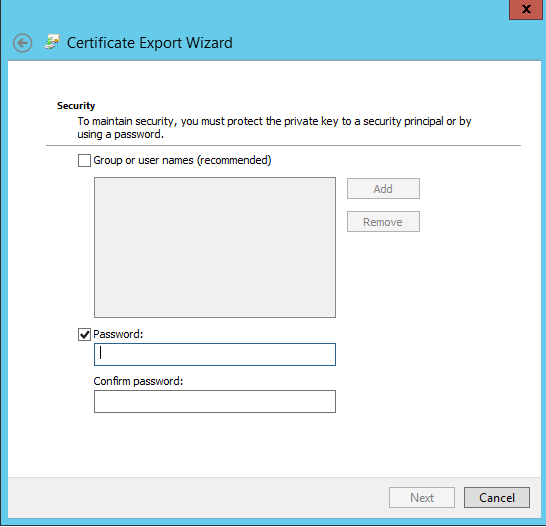 Select a filename for the exported certificate and save it as a .pfx.  Select a folder not specific to a version of NUMI as this cert will be valid for future versions of the applications until expiration.  For example, if the folder structure for website is NUMI/NUMI_15.9 select the /NUMI folder for the cert and not the specific /NUMI_15.9 folder.  This file path will go into NumiWebApp.config later in this guide. NumiWebApp.config keys  <!-- STS Service configuration -->  <add key="STSEndpoint" value="https://int.services.eauth.va.gov:9301/STS/RequestSecurityToken"/>  <add key="STSEnabled" value="true"/> <!-- Set "true" to enable STS service integration -->  <add key="STSCertificatePath" value="D:\\numi_web820.pfx"/>  <add key="STSCertificatePassword" value="numi123"/>STSEnabled – anything but “true” will disable STS and revert to access/verifyInstalling CERMe Software and Database from CERMe Installation CDRefer to the RM Install Guide PDF file on the CERMe (COTS product) setup CD for detailed instructions on how to set up CERMe (DBA assistance may be required to setup the database, which must be done before application setup).Install CERMe on the Application ServerNOTE:  Change Healthcare provides version updates several times a year.  The example below may not be the latest versionCERMe Review Manager (RM) 21.0.1 InterQual 2022 for NUMI 15.10 will be installed based on an existing installation of CERMe 20.1. The CERMe installation would be performed using a dump of the existing CERMe 20.1 database. Listed below are the steps to restore the database and install CERME:Restore CERMe 20.1 data from the CERMe database dump obtained from the current CERMe pre-Prod/Production servers. Create database logins for orphaned users in the restored database. Write down the credentials for the new logins created. This will be required for the CERMe install.Navigate to the CERMe install image and double click the install.htm file in the root directory to open the setup welcome page. This will open the CERMe install page in EDGE Browser.Click on the Install Review Manager 21.0.1 / InterQual View 2022 link on the installation page. This will prompt to save or run the file, select Run. This will start the CERMe Install wizard.Accept the license agreement and click Next.On the License Information screen, enter the license information given above and click Next.On the Select Review Manager Enterprise screen, select “Review Manager Enterprise” and click Next.On the Installation Type screen, select “New Installation” and click Next.Select an installation directory.On the Choose Components screen, keep the default selection (i.e., all selected) and click Next.On the Database Information page, enter the following info and click Next.Database type: SQL Server Server Name: Name of the SQL database serverDatabase: Name of the database to which the dump restored in step 1Port Number: SQL Server Instance: leave blankUser ID: SQL Server user ID with access to the CERMe database restored abovePassword: Password for the SQL Server user used aboveOn separate database to store report data screen, select No and click Next.On the Install Jetty window, select Yes to install Jetty.On the next screen, enter 8357 for Port Number.On the next screen, select the hardware architecture.Review the selections, and click Install to start the installation.Once the installation completes, go to the URL: http://<servername>:8357/rm/login. This is should open the CERMe login page.Now follow the steps below to update CERMe to CERMe 21.0.1.Stop the CERMe Service from the Windows Services.Create a backup of the CERMe Installation folder and the CERMe database.Make the changes to the file (below)on the CERMe Jetty Server:File: <CERMe Install Folder>\Jetty\etc\webdefault.xmlAdd the following element to <session-config> element.<cookie-config> <http-only>true</http-only> </cookie-config>Session Config element should look like the following after the change:<session-config> <session-timeout>30</session-timeout> <cookie-config> <http-only>true</http-only> </cookie-config> </session-config> File: <CERMe Install Folder?\Jetty\etc\jetty-rewrite.xmlAdd the following <Call> element to the end of the <New> element.<Call name="addRule"> <Arg> <New class="org.eclipse.jetty.rewrite.handler.HeaderPatternRule"> <Set name="pattern">/*</Set> <Set name="name">Strict-Transport-Security</Set> <Set name="value">max-age=31536000; includeSubDomains</Set> </New> </Arg> </Call> The file will look like the following after the change:<Set name="handler"> <New id="Rewrite" class="org.eclipse.jetty.rewrite.handler.RewriteHandler"> <Set name="handler"><Ref refid="oldhandler"/></Set> <Set name="rewriteRequestURI"><Property name="rewrite.rewriteRequestURI" default="true"/></Set> <Set name="rewritePathInfo"><Property name="rewrite.rewritePathInfo" default="false"/></Set> <Set name="originalPathAttribute"><Property name="rewrite.originalPathAttribute" default="requestedPath"/></Set> <Call name="addRule"> <Arg> <New class="org.eclipse.jetty.rewrite.handler.HeaderPatternRule"> <Set name="pattern">/*</Set> <Set name="name">Strict-Transport-Security</Set> <Set name="value">max-age=31536000; includeSubDomains</Set> </New> </Arg> </Call> </New> </Set> File: <CERMe Install Folder>\Jetty\start.iniAdd the following new section to the bottom of the file: # =========================================================== # Enforce Strict Transport Security # ----------------------------------------------------------- OPTIONS=rewrite etc/jetty-rewrite.xmlFile: <CERMe Install Folder>\Jetty\ReviewManager.xmlAdd the content below to the end of the < Config > element  <IntegratedLogin Enabled="true" CookieName="unifiedkey" UnifiedKey="8rzVNfLwjHWHvPctaen9dw=="AuthenticationFailUrl="/iqm/html/rm_integrated_authentication_failed.htm" GuidUserCid="IQ_1" Guid="A1B0B165-3C18-4561-935F-5FB81BD42128"AuthenticateWS="false"/>The modified file will look like the following:…<Path Prefix="/rm"/> <Login Check="true"/><IntegratedLogin Enabled="true" CookieName="unifiedkey" UnifiedKey="8rzVNfLwjHWHvPctaen9dw==" AuthenticationFailUrl="/iqm/html/rm_integrated_authentication_failed.htm" GuidUserCid="IQ_1" Guid="A1B0B165-3C18-4561-935F-5FB81BD42128" AuthenticateWS="false"/></Config></ReviewManager>Start CERMe Service from the Windows Services.Go to CERMe URL: http://<server>:8357/rm/login Login with the credential provided, and go to the menu Help > About. It should show Version InterQual Review Manager™ 21.0.1 (Build 4).This completes the installation of the CERMe RM 21.0.1 InterQual View 2022.Install CERMe SSL CertificateNUMI will need SSL certificates for CERMe (for Jetty). NUMI uses the SSL certificate for the server that CERMe is running on. If the sever does not have a SSL certificate installed, follow the normal VA processes for obtaining SSL Certificates and install it.Use IIS Manager to export the current certificate to a .pfx file. Select the server name in the Connections pane and double click on the Server Certificates in the IIS pane as shown in Figure 70.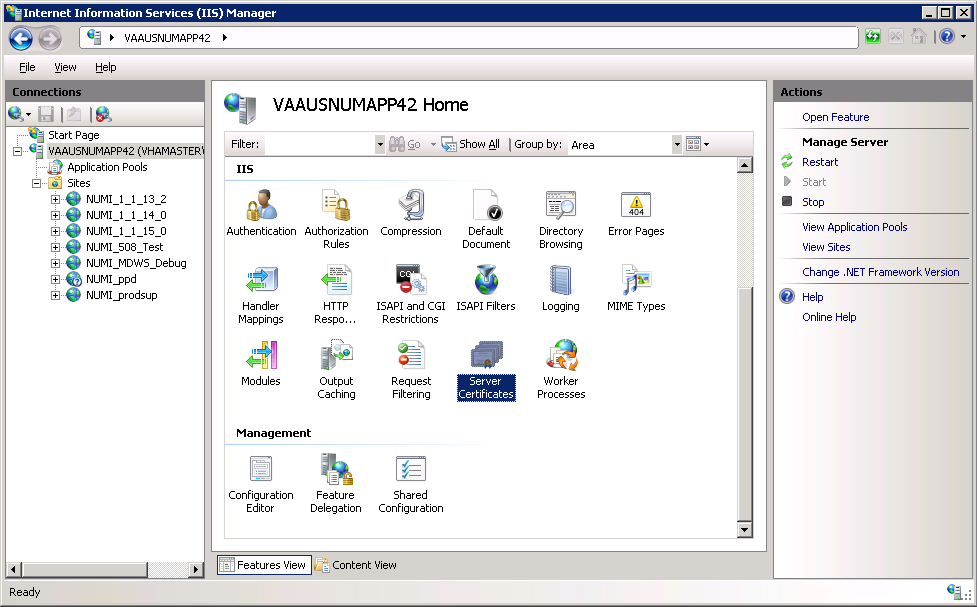 Figure 70: IIS Server CertificatesSelect the certificate to export and click on the “Export…” link in the Actions pane, as shown in Figure 71.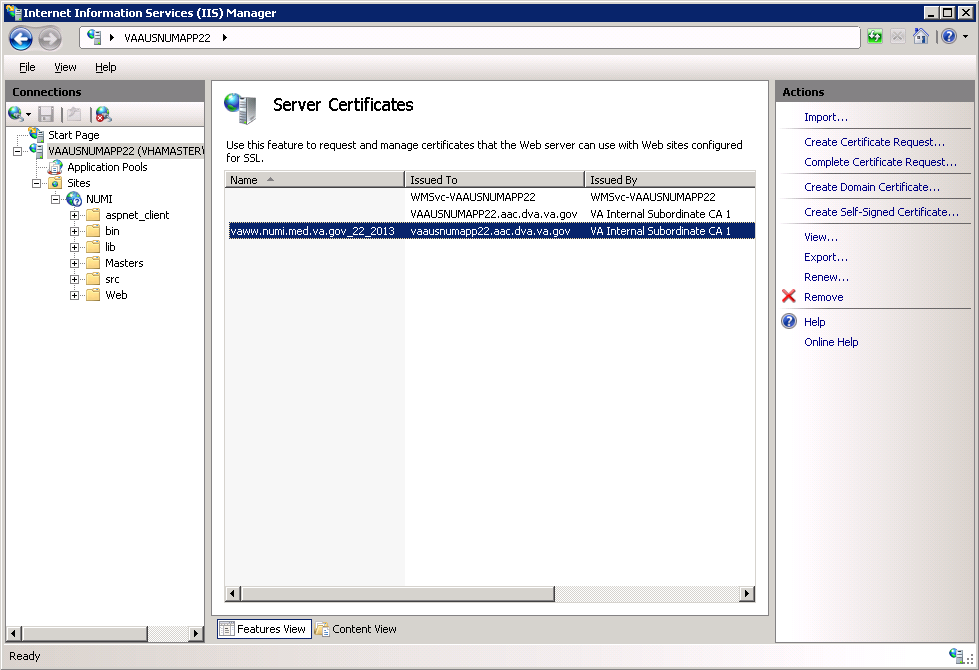 Figure 71: IIS Server Certificate SelectionSet the name of the .pfx file. Set the password, e.g., use numi (all lowercase) for the password, as shown in Figure 72. This password will be used in subsequent steps.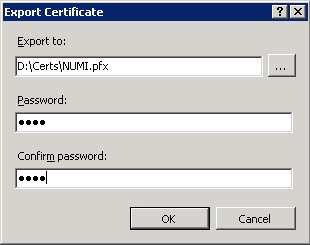 Figure 72: IIS Certificate DetailsNOTE: For the following, the password can be whatever you choose, but please make a note of them, as they will be used later.  For this example, D:\Certs\NUMI.pfx is the file name and the password, the one that you used to export the .pfx file, e.g., numi (all lowercase).Open a command prompt window and change the current directory to the location of the keytool executable.  In this example it would be:D:\Program Files (x86)\Change Healthcare\CERME\Jre\bin\keytool.exeExecute the following command:keytool -importkeystore -srcstoretype PKCS12 -srckeystore "D:\Certs\NUMI.pfx" -destkeystore "D:\Certs\CERME.ks"NOTE: -srckeystore value will be the .pfx path and filename above, -destkeystore can be whatever you choose; again, passwords can be whatever you choose, but please make a note of them.  The word “secret” is used as the keystore password in this example.Execute the following command:Keytool –list -keystore "D:\Certs\CERME.ks”Make a note of the long, auto-generated alphanumeric value circled in red below. Recommended actions are to copy, paste the entire command prompt output to notepad to copy, and paste this value.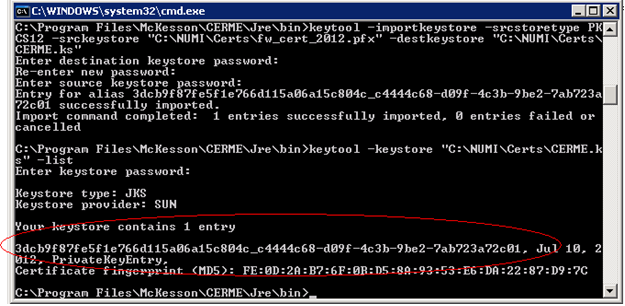 Figure 73: keytool -keystore "C:\Certs\CERME.ks" –listExecute the following command:keytool -changealias -keystore "D:\Certs\CERME.ks" -destalias numi –alias <alphanumeric value>NOTE: Replace <alphanumeric value> with the value noted and circled from the step above. The keystore password is the password specified when creating the keystore above, secret in our example.  The key password is the password specified when creating the pfx file, numi in our example.Execute the following command:keytool -keypasswd -keystore "D:\Certs\CERME.ks" -alias numiNOTE: With this command, we are changing the key password to “reallysecret” for this example.Next, copy the keystore, (D:\Certs\CERME.ks), to the Jetty\etc directory.  For this example, it would be here: D:\Program Files (x86)\Change Healthcare\CERME\Jetty\etc.Modify <Jetty-home>\start.ini. Uncomment the relevant lines in the SSL Context and HTTPS Connector sections of start.ini file (as shown in the example below).#=========================================================# SSL Context# Create the keystore and trust store for use by# HTTPS and SPDY#-------------------------------------------------------------------jetty.keystore=etc/keystorejetty.keystore.password=(your password)jetty.keymanager.password=(your password)jetty.truststore=etc/keystorejetty.truststore.password=(your password)jetty.secure.port=(your SSL port number)etc/jetty-ssl.xml#===========================================================# HTTPS Connector# Must be used with jetty-ssl.xml#-----------------------------------------------------------jetty.https.port=(your SSL port number)etc/jetty-https.xmlOpen the windows services management console, (START->RUN->services.msc->OK), and restart the CERMe service.  It will take about 20 to 30 seconds for the service to restart completely but you should be able to browse directly to the secure CERMe.  Use whatever URL is used to access NUMI, e.g., https://vaww.prod.temp.numi.med.va.gov/web/home.aspxReplace the “/web/home.aspx” portion with CERMe’ s secure port, (8443 by default), e.g., https://vaww.prod.temp.numi.med.va.gov:8443/The CERMe website should be displayed and you should not have been warned of the security certificate problem.Setting up NUMI Section in the Windows Event LogChange Directory - Go to command prompt (run as Administrator) and change current directory to Framework v2.0 bit folder e.g., C:\WINDOWS\MS.NET\Framework\v4.5.xInstall Command - Type InstallUtil.exe /I < source folder full path >\bin\NumiWebApp.dll under Framework v4.5 folder and press enter.e.g., InstallUtil.exe /i D:\NUMI\<install_dir>\bin\NumiWebApp.dllThis should create a NUMI section in the Windows Event log.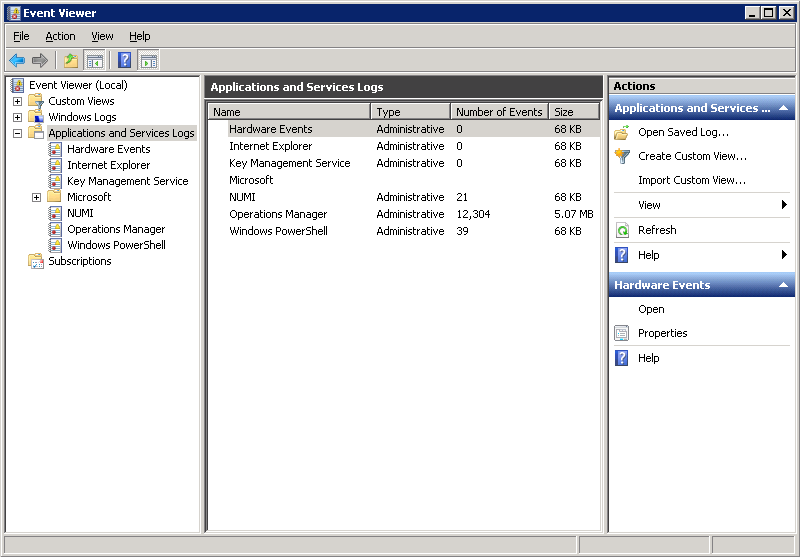 Figure 74: Creating a NUMI section in the Windows Event LogNUMI Event Folder PropertiesGo to NUMI Properties by right mouse.Click on General Tab under NUMI Properties dialog box window. Check/Click on Overwrite events as needed.Press <Apply> button (if needed) and Press <OK> button.Verify Event View, if any error logs occurred during the installation.Validate XML Configuration File SettingsVerify that all XML configuration file settings are correct. Validate NUMI XML Configuration File Settings.Edit the application settings in the web.config file in the NUMI folder. E.g., D:\NUMI\<install_dir>\web.configSettings to update:<!-- change this setting to point to the appropriate config file for the deployment. --><appSettings configSource="src\\main\\resources\\xml\\deployment\\numiwebapp.config"/><connectionStrings/>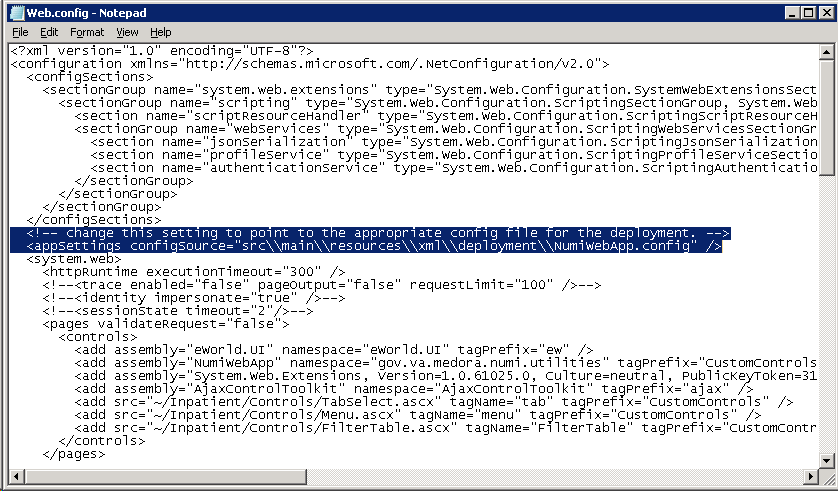 Figure 75: Updating Settings in NUMI XML Configuration FileEdit the application settings in the config file indicated in the previous entry.  Make sure to enter the VDIF configuration properties listed below and the NUMI database server names, and the NUMI database password as indicated.D:\NUMI\<install_dir>\src\main\resources\xml\deployment\numiweb app.config Settings to update:<!-- Service configuration --><add key="ServiceURL" value="<VDIF Service URL>" /><add key="RequestingApp" value="<Requesting App ID to be identified in VDIF>"/><add key="IsSynchronizer" value="true"/><add key="WSDLusername" value="<VDIF WSDL username>"/><add key="WSDLpassword" value="<VDIF WSDL password>"/><add key="numiDbConnectionString" value="Data Source=<enter_database_server>;Database=NUMI;User ID=numi_user;Password=xxxxxxxx;Trusted_Connection=False" /><add key="SSOLogoutUri" value="…" />Modify the value of ‘SSOLogoutUri’setting to one of the URLs from the table below which is based on the installed environment. Table 5: SSOLogoutUri valuesFollow the steps below to encrypt the updated NumiWebApp.config Open a command prompt and change to .Net Framework 4.x directory (e.g. C:\Windows\MS.NET\Framework64\v4.x.x)Run command : .\aspnet_regiis.exe -pef "appSettings" D:\NUMI\<install_dir>The command should execute successfully and give the following message:Encrypting configuration section...Succeeded!Verify that the src\\main\\resources\\xml\\deployment\\NumiWebApp.config file does not contain any plain text passwords any more. NOTE:  Important: Make sure there is no unencrypted copy of the NumiWebApp config file in the serverTo make any future changes to the src\\main\\resources\\xml\\deployment\\NumiWebApp.config first decrypt the file by running command: .\aspnet_regiis.exe -pdf "appSettings" D:\NUMI\<install_dir>Make changes to the configuration as needed and follow the above steps to encrypt it again. Perform RestartRestart IISClick <Start>.Click the Command Prompt (or <Run>, depending on the Operating System)Type:  IISResetClick <Enter>.Test NUMI Web Site FunctionalityOpen Internet Explorer and type: http://servername/Web/Home.aspx e.g., https://vaausnumapp40/Web/Home.aspxInstalling NUMI Synchronizer on the Web ServerInstallation InstructionsFor a new installation:open CMD in Administrator modeEnter ‘cd C:\Windows\Microsoft.NET\Framework\v4.0.30319’Enter ‘InstallUtil.exe D:\NUMI\Synchronizer\Synchronizer2.exe’View the NUMI Synchronizer service on services.mscClose the CMD promptVerify/Update the Synchronizer2.exe.config data<!-- Service configuration --><!-- VistA Service configuration --><add key="ServiceURL" value="http://vac10apphsh900.va.gov:57700/csp/healthshare/hsaccvdappl/HS.Local.VA.HS.Access.VWSL.Service.NUMIService.cls" /><add key="RequestingApp" value="NUMI_SYNC"/><add key="IsSynchronizer" value="true"/><add key="WSDLusername" value="vwsl_numi"/><add key="WSDLpassword" value="<PW>"/><!--STS Configuration--><add key="STSEndpoint" value="https://sqa.services.eauth.va.gov:9301/STS/RequestSecurityToken"/><add key="STSEnabled" value="true"/><add key="STSCertificatePath" value="D:\\NUMI\Synchronizer\numisyncsqa.pfx"/><add key="STSCertificatePassword" value="<PW>"/><!--Database Connections--><add key="numiDbConnectionString" value="Data Source=VAAUSSQLNUM###.aac.dva.va.gov;Database=NUMI;User ID=numi_user;Password=<PW>;Trusted_Connection=False" /><add key="reportDbConnectionString" value="Data Source=VAAUSSQLNUM###.aac.dva.va.gov;Database=NUMI;User ID=numi_user;Password=<PW>;Trusted_Connection=False" />Start the service from services.msc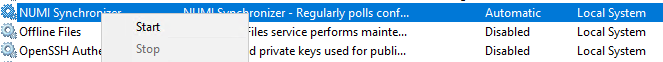 For an upgrade in place:Stop the existing service from services.mscCopy the Sychronizer distribution folder/files to the intended environment in the NUMI directory.  This folder will be provided by Tier 3 maintenance and should be stored on each environment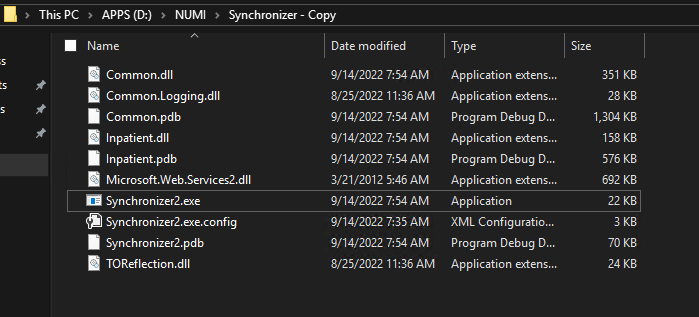 Start the service from services.mscUninstall:If you need to uninstall the NUMI Synchronizer services use services.msc and right click on the synchronizer to stop it. Then right click the Synchronizer and go to properties and disable it. Then open CMD in Admin mode and enter ‘sc delete “NUMI Synchronizer”’.Validate Installation:To confirm the synchronizer installationOpen MS SQL Server Management Studio after 2 hours. Open a new query and type:Use numi go.Select TOP 1000 * from patientstay.Click the <Execute> button to run the query. New records shall display.Add Jobs to the SQL ServerThere are 3 jobs that must be added to the SQL Server:NUMI_PhysicianAdvisorPatientReview_AutoExpireLogSynchDB_ValidateSynchronizerNUMI_AlterIndex_RebuildThese jobs can be installed from scripts (included in the build) or, if you are transferring from another server, you can right click on each job and script as DROP and CREATE.Backup the jobs before you run the scripts. Modify the scripts to replace the @owner_login_name with the owner login name appropriate for your installation, if necessary. NUMI_PhysicianAdvisorPatientReview_AutoExpire is a job that executes the Stored Procedure usp_PhysicianAdvisorPatientReview_AutoExpire every day at midnight. The Stored Procedure looks for Physician UM Advisor (PUMA) Reviews that have not been completed within 14 days and marks them as Completed with a reason description of Expired.LogSynchDB_ValidateSynchronizer is job that executed the stored procedure LogSyncDB.dbo.usp_LogSync_ValidateSynchronizer every hour. This stored procedure confirms imported stays within the last 3 hours and reports the problem to a pre-defined e- mail distribution list determined by the needs of the installation.NUMI_AlterIndex_Rebuild is a job that executes the stored procedure NUMI.dbo.usp_AlterIndex_Rebuild. This stored procedure rebuilds the indexes for the tables in the NUMI database.Post-Installation ConsiderationsIf there are post-installation considerations for NUMI, this information will be provided by the appropriate project teams.Acronyms and DescriptionsNUMI Comparison TableDateDescriptionAuthor04/22/2009Submitted to Medora Team forREDACTED07/14/2009Updated to reflect “Release 1.1”REDACTED08/28/2009Updated document name toREDACTED08/01/2011Updated per issues found in AITCREDACTED08/02/2011Updated section 9.9 per AITCREDACTED08/04/2011Refined CERME instructions in section 6 per AITC Windows SAREDACTED08/24/2011Refined MDWS instructions in section 6.12-6.15 per AITCREDACTED10/13/2011Updated CERME instructions inREDACTED04/10/2012Draft preliminary update forREDACTED07/03/2012Added figures to section 6.13;Added captions to figures throughout; replaced example in section 6.12, step #10; added new section 6.14; updated cover and footers to “Release 14” per VA PMREDACTED01/03/2013Added section 6.12; updatedsection 6.13 with new Fig. 19, corrected Section 6.14, Windows Event Log and updated SSL setup and config; updated 6.19 per Operational feedback; added Appendix F NUMI ExchangeREDACTED03/25/2013Modified section 6.15 for NUMI event folder, modified section 6.19REDACTED3/29/2013Removed original highlighting andupdated per customer feedback: changed Section 2.2 Web Server (Server 2) to reference NUMI Exchange and MDWS; updatedSection 3.1 Disk Space and Devices; updated Section 5.1 to reference test environments and removed Section 5.6, Installation During Off Peak Hours. Also reordered installation steps SQL and CERMe (now section6.1 and 6.14) and added CERMe SSLREDACTED5/13/2013Corrected release referenced insection 1, removed content for Windows Server 2003 and IIS 6 setup, added content for Windows Server 2008 and IIS 7 setup, added content for MDWS 2.Xinstallation, re-organized document content.REDACTED5/24/2013Made the following correctionsper VA comments: Changed section2.2.1 to specify SQL Server 2005, changed figures 37,38, 39 to reflect MDWS1.2, added MDWS config information to section 6.11.3 (MDWS1.2) and6.12.4 (MDWS2.x), added execution timeout setting for the synchronizer in section 6.18.1, step 4.REDACTED6/17/2013Made the following corrections per VA comments: Changed section 2.2.1 to clarify restoring from a NUMI backup database and added replication comments, updated 3.1.3 with CPU capacity details, updated section 3.1.4 with disk space details; changed section 5 to clarify restoring from a NUMI backup database, updated section 5.1 added synchronizer and user account information, removed original item 3, updated section 6.7 to specify version and recovery mode, updated section 6.8 removed Medora information, updated section 6.19 to add more script information.REDACTED6/27/2013Updated to version number to 14.1 changed sections 2.2.1 and 5. To include 14.0 and 14.1 database information.REDACTED7/2/2013Changed example directory references to remove 14.0REDACTED8/2/2013Removed references to CERMe 2012.  Changed hard coded build name directory references to<install_dir>.REDACTED8/20/2013Added version number for MDWS in section 2.2.2, added version number for CERME in section 2.2.3, added RAM to section 3.1.3, updated Figure 68, removed MDWS 1.2 section 6.11, renamed MDWS 2.x to MDWS 2.7.3.2 in section 6.12,renamed section 6.12 to 6.11REDACTED5/11/2015Updated the version number from 14.1 to 14.2REDACTED11/12/2015Updated the version number from 14.2 to 14.3REDACTED09/12/2016Updating document for NUMI 14.4 and .NET version. Made the Windows version genericREDACTED9/20/2016Updated install instructions for 15.0 and updated CERMe installation instructions and IIS and File service installation screenshotsREDACTED2/3/2017Added steps to encrypt the configuration files REDACTED3/1/2017Updates for IAM SSO integration changesREDACTED3/27/2017Added CA WebAgent setup instructionsREDACTED5/25/2017Reviewed document and revisedREDACTED11/14/2017Updated release version number (version 15.4) and CERME upgrade installation stepsREDACTED04/23/2018Update release version number (15.5)REDACTED10/1/2018Updated release version number (15.6)REDACTED02/19/2018Updated release version number (15.7) and new Synchronizer installation instructions.REDACTED08/28/2019Updated release version number and added STS integration information (Section 13).REDACTED2/1/2020Updated release version number (15.9)REDACTED5/28/2020Updated CERMe RM and InterQual View version (19.0/2020)REDACTED12/03/2020Updated release version number (15.9.1) in footer and title.Month and year updated both in title and footer.REDACTED8/16/2021Updated CERMe RM 20.0 and InterQual View version 2021REDACTED11/15/2021Updated release version number to 15.10REDACTED7/7/2022Updated CERMe RM 21.0.1 and InterQual View version 2022REDACTED1/10/2023Updated release version number to 15.11REDACTED11/1/2023Updated release version number to 15.13REDACTED01/24/2024Updated release version number to 15.14REDACTED2/23/2024Updated NUMI to use VDIF instead of VIA, 16.0 releaseREDACTEDCPRS RightsPrimary Menu: XMUSERPrimary Menu: MailMan MenuSecondary Menu: [OR CPRS GUI CHART]Secondary Menu: CPRSChart Release 1.0.30.72Keys HeldPatient SelectionRestrict? NOOE/RR ListNameDescriptionEffective DateExpiration DateRPTReports tabSept. 2, 2008N/AEnvironmentHost Configuration ObjectEnvironmentHost Configuration ObjectDEVDEVHCOSQASQAHCOPreprodPreprod_extPROD PROD_external_HCOEnvironmentSiteMinder Policy Server IP AddressEnvironmentSiteMinder Policy Server IP AddressDEV10.227.211.211DEV10.227.211.212DEV10.227.211.213SQA10.227.238.46SQA10.227.238.47SQA10.227.238.48Preprod10.244.91.18Preprod10.244.91.20Preprod10.244.91.21PROD10.244.90.18PROD10.244.90.20PROD10.244.90.21EnvironmentValueDEVhttps://logon.dev2.iam.va.gov/centrallogin/loggedout.aspxSQAhttps://ssologon.sqa.iam.va.gov/centrallogin/loggedout.aspxPreprodhttps://ssologon.preprod.iam.va.gov/centrallogin/loggedout.aspxPRODhttps://ssologon.iam.va.gov/centrallogin/loggedout.aspxAcronymAcronymDescriptionDescriptionCERMeCERMeCare Enhance Review Management EnterpriseCare Enhance Review Management EnterpriseCPRSCPRSComputerized Patient Record SystemComputerized Patient Record SystemCPUCPUCentral Processing UnitCentral Processing UnitHTTPHTTPHyperText Transfer ProtocolHyperText Transfer ProtocolHTTPSHTTPSHyperText Transfer Protocol SecureHyperText Transfer Protocol SecureIAMIAMIdentity and Access ManagementIdentity and Access ManagementIISIISInternet Information ServicesInternet Information ServicesMDWSMDWSMedical Domain Web ServicesMedical Domain Web ServicesNUMINUMINational Utilization Management IntegrationNational Utilization Management IntegrationPMPMProject ManagerProject ManagerPUMAPUMAPhysician UM AdvisorPhysician UM AdvisorQAQAQuality AssuranceQuality AssuranceSQLSQLStandard Query LanguageStandard Query LanguageSSLSSLSecure Socket LayerSecure Socket LayerSSOSSOSingle Sign OnSingle Sign OnUMUMUtilization ManagementUtilization ManagementURLURLUniform Resource LocatorUniform Resource LocatorVDIFVDIFVeterans Data Integration and FederationVeterans Data Integration and FederationVistAVistAVeterans Information Systems Technology ArchitectureVeterans Information Systems Technology ArchitectureNUMI VersionCERMe RMInterQual ViewCA SiteMinderWindows ServerMS SQL Server15.416.12017.212.512012 R2201215.5172018.112.512012 R2201215.6172018.112.512012 R2201215.818.12019.112.512012 R2201215.919.0202012.512012 R2201215.9.120.0202112.522019201915.1021.0.1202212.522019201915.1121.0.1202212.522019201915.1421.0.1202212.522019201916.021.0.1202212.5220192019